Контактная информация© ЯндексУсловия использованияАдминистрация сельского поселения СерединскоеСхема СхемаСпутникГибридмирстранагородулицадомВо время Великой Отечественной войны здесь был обустроен подпольный госпиталь. В ночь с 14 на 15 октября 1941 года силами в 100 бойцов из числа 1073-го стрелкового полка 316-й стрелковой дивизии был нанесен удар по перевалочному пункту, организованному занявшими село немецкими войсками.Идет загрузка...   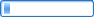 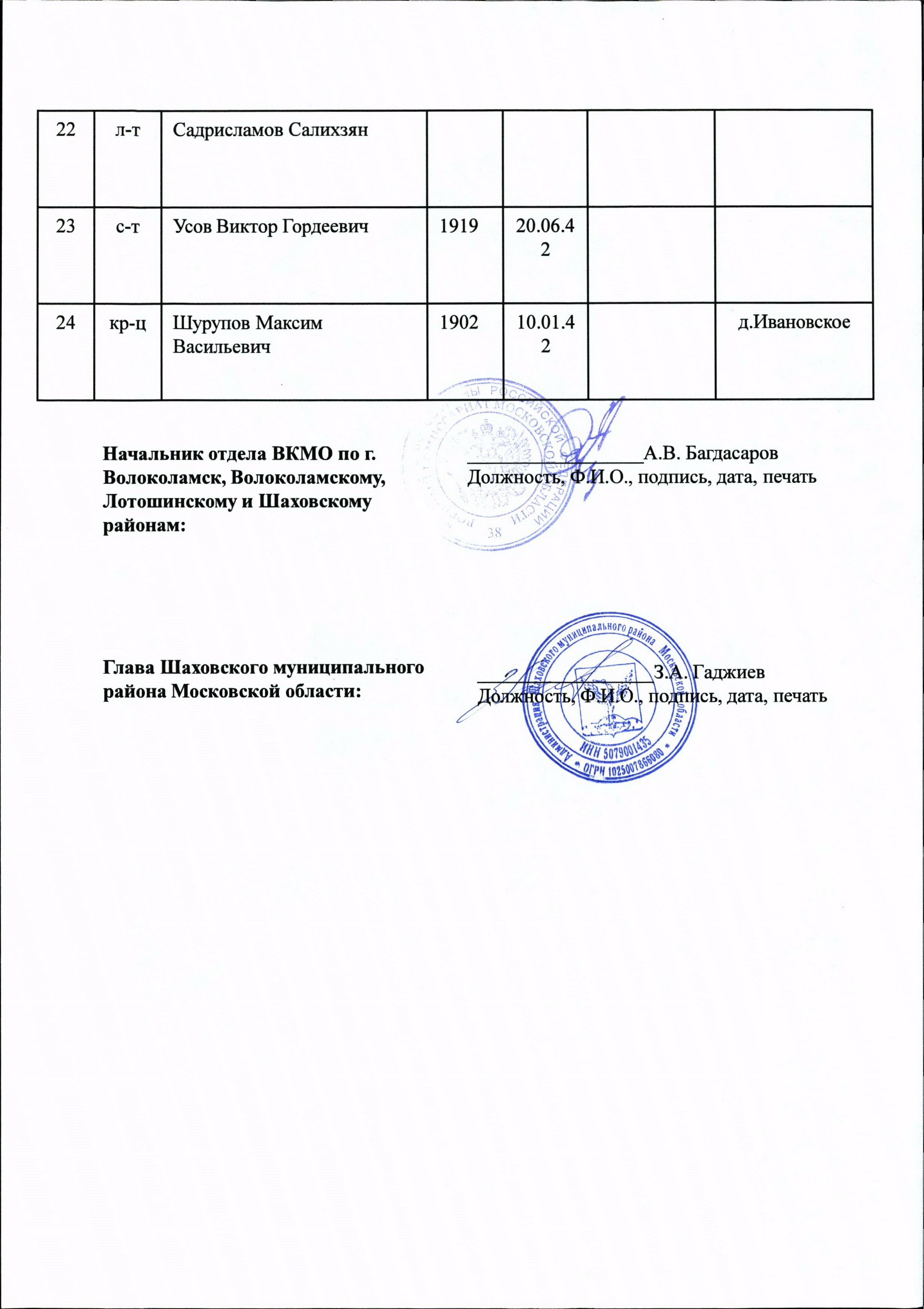 98-я стрелковая дивизия (1-го формирования)[править | править вики-текст] Материал из Википедии — свободной энциклопедииПерейти к: навигация, поиск [▽]Всего 98-я стрелковая дивизия формировалась 3 раза. См. список других формирований 98-я стрелковая дивизия (1-го формирования) — сформирована в 1939 году
98-я стрелковая дивизия (2-го формирования) — сформирована в 1941 году
98-я стрелковая дивизия (3-го формирования) — сформирована в 1943 году98-я стрелковая дивизия 1-го формирования (98 сд) — воинское соединение СССР, принимавшее участие в Великой Отечественной войне.Период вхождения в состав Действующей армии: 2 июля — 26 сентября 1941 года.Содержание [скрыть] 1 История2 Состав3 Подчинение4 Командиры5 Примечания6 СсылкиИстория[править | править вики-текст]Дивизия была сформирована в январе 1939 году в Уральском военном округе на базе 166-го стрелкового полка, дислоцировавшегося в Башкирии в г. Белебее. Развёртывалась в Удмуртской АССР, что было вызвано наличием жилищного фонда на её территории и отсутствием такового в Башкирской АССР. Приписной состав 166 сп, расположенный в западных и северо-западных районах Башкирской АССР, сохранялся за 98 сд. Управление, 4 и 166 сп дислоцировались в Сарапуле; 308 сп — в Можге; 153 ап, 157 оиптд и 285 озад — в Глазове; 155 гап, 108 обс, 84 сапб и 76 рб — в Воткинске; все остальные в Ижевске[1].Весной 1941 года происходило отмобилизование приписников, завершившееся 6 июня. 10 июня начала грузиться в эшелоны для отправки на запад. 20 июня разгрузилась на станции Дретунь в Западном особом военном округе и через пять дней развернулась на фронте Дрисса — Дисна.В августе после шести недель боев дивизия была сведена в 98-й сводный стрелковый полк, оперативно подчиненный 170-й стрелковой дивизии. В ходе нового наступления немцев 98 сд попала в окружение. 1 сентября 1941 года командир дивизии М.Ф.Гаврилов пропал без вести. Позднее остатки 98 сд были переданы в 179-ю и 186-ю стрелковые дивизии.Расформирована 26 сентября 1941 года.Состав[править | править вики-текст]4-й стрелковый полк166-й стрелковый полк308-й стрелковый полк153-й артиллерийский полк155-й гаубичный артиллерийский полк157-й отдельный истребительно-противотанковый дивизион285-й отдельный зенитный артиллерийский дивизион76-й разведывательный батальон84-й саперный батальон108-й отдельный батальон связи50-й медико-санитарный батальон60-й автотранспортный батальон785-я (480-я) полевая почтовая станция229-я полевая касса Госбанка[2]Подчинение[править | править вики-текст]Командиры[править | править вики-текст]Примечания[править | править вики-текст]↑ Ведомость дислокации частей УрВО↑ Стрелковые, горно-стрелковые, мотострелковые и моторизованные дивизии↑ Генерал-майор Антюфеев И. М↑ Великая Отечественная. Комкоры. Т. 1. — М., 2006 — С. 351.Ссылки[править | править вики-текст]Из пламенных дней 41-го года<img src="//ru.wikipedia.org/wiki/Special:CentralAutoLogin/start?type=1x1" alt="" title="" width="1" height="1" style="border: none; position: absolute;" />Источник — «https://ru.wikipedia.org/w/index.php?title=98-я_стрелковая_дивизия_(1-го_формирования)&oldid=81396335» Категория: Стрелковые дивизии СССР во время Великой Отечественной войныСкрытая категория: Википедия:Статьи с переопределением значения из ВикиданныхНавигацияПерсональные инструментыВы не представились системеОбсуждениеВкладСоздать учётную записьВойтиПространства имёнСтатьяОбсуждениеВарианты ПросмотрыЧитатьПравитьПравить вики-текстИсторияЕщёПоиск Начало формыКонец формыНавигацияЗаглавная страницаРубрикацияУказатель А — ЯИзбранные статьиСлучайная статьяТекущие событияУчастиеСообщить об ошибкеПортал сообществаФорумСвежие правкиНовые страницыСправкаПожертвоватьИнструментыСсылки сюдаСвязанные правкиСпецстраницыПостоянная ссылкаСведения о страницеЭлемент ВикиданныхЦитировать страницуПечать/экспортСоздать книгуСкачать как PDFВерсия для печатиВ других проектахВикиданныеНа других языкахУкраїнськаПравить ссылкиПоследнее изменение этой страницы: 12:44, 18 октября 2016.Текст доступен по лицензии Creative Commons Attribution-ShareAlike; в отдельных случаях могут действовать дополнительные условия. Подробнее см. Условия использования.
Wikipedia® — зарегистрированный товарный знак некоммерческой организации Wikimedia Foundation, Inc.Свяжитесь с намиПолитика конфиденциальностиОписание ВикипедииОтказ от ответственностиРазработчикиСоглашение о cookieМобильная версияModerator 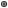 13 392 сообщений Пол:Женщина Город:Армавир Интересы:История России, история семьи. Отправлено 30 Январь 2016 - 07:02 Фомин Александр Петрович Родился в городе Онеге Архангельской области в в 1920 году. Близкие родственники - родной брат Фомин Фёдор Петрович и племянник Фомин Виктор Федорович.Призван Онежским районным военкоматом 25 сентября 1940 года. Направлен в город Можга (Удмуртия) для прохождения службы в составе 308 стрелкового полка (308 СП) 98-й стрелковой дивизии первого формирования.15 июня 1941 дивизия отправилась в Беларусь. Эшелоны уходили со станции Сарапул. Через несколько дней первый эшелон прибыл на Белорусскую станцию Дретунь в Западном военном округе. Дивизия развернулась на фронте Дрисса - Дисна (Беларусь, Витебская область).22 июня 1941 дивизия приняла первые удары фашистов.Наш дед считается пропавшим без вести, по одним документам - с июня 1941г., по другим - с октября 1941гhttp://www.polk.ru/p...e-najjti/38203/Код запроса: 38203Октябрь 1941 года условная дата пропажи. Военкомат прибавил 3 месяца, по обычной практике. Дату пропажи следует считать июнь-июль 1941.Ребята попали под первый удар и потери никто не считал, и не отчитывался за них. Линия фронта между реками Дрисса и Дисна, это в районе Новополоцка. В августе от дивизии остался только один полк.Из донесений о потерях этой дивизии только пропавшие без вести и попавшие в плен. В плен попадали в разных местах Белоруссии. А о вашем ничего нет. Среди пленных я его не обнаружила.Olga Pankova · 29.01.2016 17:04:13 Прикрепленные файлы information_items_38203jpg.jpg   43,05К   0 скачиваний 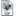 Members 1 сообщений Пол:Женщина Отправлено 11 Сентябрь 2014 - 11:41 Спасибо вам!Мой дед был в 98 дивизии, 21 июля раненого и контуженного его подобрали немцы. Историю о том, как он попал в плен, мне рассказали отец и его сестра. Сказали, что дед, Петухов Григорий Константинович, возил "какого-то генерала", и при попытке выйти из окружения их машина была подбита. Мои сказали, что тогда всех убило, кроме деда - водителя. Потом его взяли в плен.Ваш рассказ выше говорит о том, что была колонна, дед без сознания остался на поле.Теперь у меня остался единственный вопрос, правильно ли мне говорили, что он возил начальника, или он, просто, был водителем одной из машин колонны?"Машину командира дивизии подбили, она загорелась" мог мой дед ею управлять?"В час ночи 20 июля командир 98 СД Гаврилов М.Ф., желая спасти хотя бы часть техники, собрал вокруг себя 17 автомашин и повел их в прорыв. Первой должна была идти машина со счетверенной зенитной пулеметной установкой 285-го ОЗАД, 2-й - командира дивизии, а за ними остальные. Одновременно через ржаное поле последний раз двинулись в прорыв к своим частям, которые, как казалось людям, должны были быть близко за шоссе на Ленинград и остальные подразделения дивизии.Машина со счетверенной зенитной пулеметной установкой 285-го ОЗАД проехала без выстрела. За ней двигался автомобиль командира дивизии и вскоре застрял. Внезапно небо расчертили осветительные ракеты, и немцы открыли сильный пулеметный и минометный огонь. Машину командира дивизии подбили, она загорелась, вскоре горело уже несколько машин. Остатки дивизии были рассеяны. Многие навечно остались лежать на этом поле."взято где-то в инете:С.П. Зубарев. Боевая доблесть сынов Удмуртии. С. 126.К Западной Двине и Днепру в это время из глуби­ны страны уже подтягивался второй эшелон советских войск—19, 20, 21 и 22-я армии (37 дивизий), объеди­ненных в группу армий резерва Ставки Главного ко­мандования под командованием Маршала Советского Союза С. М. Буденного 8.В составе 22-й армии была и 98-я стрелковая диви­зия, прибывшая на запад во второй половине июня 1941 года. Она имела в своем составе 4-й, 166-й и 308-й стрелковые полки,. 153-й легкий, 155-й гаубичный ар­тиллерийские полки, 157-й дивизион противотанковых ору­дий, 285-й зенитно-артиллерийский дивизион, 76-й от­дельный разведывательный батальон, 108-й отдель­ный батальон связи, 84-й отдельный саперный батальон, 50-й медсанбат и другие подразделения. Эта дивизия, как и остальные дивизии 22-й армии под командовани­ем генерал-лейтенанта Ф. А. Ершакова, должна была оборонять Полоцкий укрепленный район и участок фронта по Западной Двине до Бешенковичей. Для этого армии предстояло перебазироваться в указанный рай­он обороны. Политико-моральное состояние личного состава было крепкое и устойчивое. «Красноармейцы, командиры и политработники с глубоким возмущени­ем встретили сообщение о нарушении советских гра­ниц фашистскими бандами» 9,— писал в политдонесении начальник отдела политической пропаганды 51-го стрелкового корпуса полковой комиссар Я. И. Чистогов 10. Для практической помощи воинским частям в их выдвижении на исходные позиции в районы сосредо­точения были направлены работники отдела политиче­ской пропаганды корпуса.В 98-ю стрелковую дивизию был послан батальон­ный комиссар А. А. Акинфиев. Он разъяснил личному составу директиву политотдела 22-й армии о партийно-политической и агитационно-пропагандистской работе. Призывал воинов организовать крепкую и устойчивую оборону. Так же, как и все остальные политработники армии, он разъяснял личному составу сообщение Со­ветского правительства о вероломном нападении фашистской Германии на нашу страну.Выполняя боевой приказ, соединения 22-й армии выступили из лагеря Дретунь для занятия исходного положения в районе сосредоточения. Нужна была большая оперативность и маневренность. Политические и партийные работники были подключены к выпол­нению этой задачи. Старшему инструктору отдела политической пропаганды 98-й стрелковой дивизии батальонному комиссару Н. В. Кутину было приказа­но обеспечить машинами автобат в районе Полоцка. Эта задача была выполнена им в течение одной ночи. Автобат получил дополнительно 52 автомашины н. Это дало возможность 98-й стрелковой дивизии 25 июня 1941 г. выступить из лагеря Дретунь для занятия исход­ного положения в районе сосредоточения Дретунь— Полоцк 12.«4-й полк еще 23 июня получил приказ выступить из лагеря и занять оборону в районе г. Дрисса по берегу реки,— вспоминает заместитель командира огневого взвода 76-миллиметровой батареи старший лейтенант Е. И. Петров.— Последние эшелоны с 4-м полком этой дивизии прибыли в район боевых действий 27.06.41 и заняли оборону по северному берегу р. Западная Двина на участке Дрисса—Дисна» 13. По пути следования, как вспоминают ветераны этой дивизии, их послед­ние эшелоны были обстреляны немецкими самолетами. Об этом пишут в своих воспоминаниях бывший коман­дир 3-й пулеметной роты И. В. Пономарев и, заместитель политрука 4-и стрелковой роты Д. А. Татаринцев 15.В политдонесении корпуса сообщалось, что «98-я стрелковая дивизия заняла оборону на участке Дрисса—Дисна с передним краем по северо-восточному бе­регу реки Западная Двина, передовыми отрядами к 21.00 час. 26 июня 1941 года и главными силами к 20.00 час. 27.06.41 года» 16. И сразу же приступили к окоп­ным работам в районе Дисна. В первую очередь строи­ли противотанковые препятствия, а затем—убежища для живой силы 17. По соседству с этой дивизией на рубеже Западной Двины, Краслава—ст. Бигосово за­няла оборону 112-я стрелковая дивизия, сформирован­ная в Пермской области. Все бойцы, как отмечалось в политдонесении, были полны решимости выполнить боевую задачу: нанести сокрушительный удар немец­ким фашистам 18. Красноармеец-связист 98-й стрелко­вой дивизии Аксенок в беседе с командиром батальона заявил: «Я покажу на деле свое мужество и буду бить врага до последней капли крови» 19.В это время командир 51-го стрелкового корпуса генерал-майор А. М. Марков 24 докладывал командую­щему 22-й армией генерал-лейтенанту Ф. А. Ершакову, что части корпуса основными силами заняли рубеж ре­ки Западная Двина. Противник с первых дней войны стал в массовом порядке пользоваться авиадесантами и диверсионными группами. Командование принимало решительные меры борьбы с ними. Разведка 51-го стрелкового корпуса еще 26 июня обнаружила, что в уступе реки Западная Двина на латвийской террито­рии действуют диверсионные группы противника. Как писал А. М. Марков, в этот день в Краславе был тяже­ло ранен комиссар танковой бригады. Часть дивер­сантов была поймана и расстреляна. В районе действий 98-й и 112-й стрелковых дивизий высаживались груп­пы парашютистов противника на нашу территорию, часть из них была сразу же обезврежена.Для борьбы с авиадесантами и диверсионными группами противника командование 98-й стрелковой дивизии еще 27 июня 1941 года приказало командиру 4-го, 166-го стрелковых полков в каждом батальонном районе создать пулеметные взводы, 4-му полку устано­вить подвижные посты по дорогам Дрисса—Мартиново, Дрисса—Денуилово 25, 166-му стрелковому полку— Луначарское—Филиппово, Дисна—Мачеры, Дисна— Поздычки. Командиру 76-го отдельного разведбатальона предлагалось установить подвижные посты на дорогах: Лещилово—Барковичи, Барковичи—Волосицы через Прудники 26. Выделяемые для борьбы с авиаде­сантами взводы должны быть под командой энергич­ных командиров, постоянно готовых к действиям.В конце июня противник из района Двинска вел на­ступление против правого фланга 51-го стрелкового корпуса. Командир корпуса генерал-майор Марков ор­ганизовал оборону на рубеже ст. Индра, оз. Индра. Для этой цели он просил переподчинить одну из во­инских частей армии командиру 98-й дивизии генерал-майору М. Ф. Гаврилову28. «Иначе может создаться угроза на направлении Себеж — Идрица»29,— писал он, что и случилось несколько позже.28 июня 1941 года передовые части 98-й дивизии вошли в соприкосновение с противником, начали про­водить непрерывную разведку, продолжали совершен­ствовать оборонительную полосу. По две усиленные роты от каждого полка были высланы на юго-западный берег р. Западная Двина для устройства полос инже­нерных заграждений. Командование 22-й армии 29 ию­ня 1941 года в своем первом боевом приказе поставило задачу: не допустить выдвижения противника севернее р. Западная Двина30. Армия обороняла позиции от Вильнюса, Краславы до Минска, Борисова, Колышек (25 км восточнее Витебска), Белого. Правее 22-й армии советские войска вели в это время бои в районе Даугавпилса. В этом приказе ставилась боевая задача каж­дому корпусу.Мы здесь рассмотрим задачи, поставленные перед 51-м стрелковым корпусом, в составе которого была 98-я стрелковая дивизия. Кроме нее, в корпус входили гарнизон Полоцкого укрепленного района (УР), 112-я, 174-я стрелковые дивизии. На него возлагалась задача оборонять полосу: Краслава, ст. Быгосово, Дрисса, Полюдовичи, Полоцкий УР, Гомель, Усвица. Границей корпуса слева были населенные пункты Докшице, Ушачи, Усвица, Невель. Войска должны были создать оборонительную линию оз. Снуды, Самойлово, Миоры, Рыбаки, Язно, Забелье, Слободки, Канево, Мелешки, Запорожье, Гряда, Бабиновичи 33.Отсечная полоса корпуса возводилась на линии Теплюки, Устье (по восточному берегу р. Сарянки).30 июня 1941 года 4-й и 166-й стрелковые полки 98-й дивизии заняли отведенные им районы обороны, 308-й стрелковый полк находился в движении из По­лоцка в район обороны 112-й стрелковой дивизии34.Командир 308-го стрелкового полка майор Георгий Алексеевич Ливанов35 умело руководил передвижением своего полка. Он то оказывался во главе колонны, то неожиданно появлялся в ее хвосте. Был он необычно собранным и серьезным. В его поведении сказывалась жилка кадрового офицера Советской Армии. Он, не­смотря на походные трудности, умел подбодрить под­чиненных ему людей. Накануне похода из Полоцка в район обороны он отправил в Можгу письмо семье, в котором писал тогда: «Принял образ жизни боевой. Ежедневно ведем борьбу по уничтожению фашистских самолетов... Будьте уверены, что наш полк выполнит задачу, поставленную перед нами командованием». И сейчас, идя вместе с бойцами, он делал все, чтобы это осуществить". Немецкое командование намеревалось силами под­вижных соединений и авиации уничтожить советские войска в районе Смоленска и открыть путь на Москву. Однако действительность опрокинула расчеты врага. Командование советских войск принимало все меры, чтобы задержать врага, сорвать сроки его продвиже­ния, перемолоть живую силу и технику. Командир 98-й дивизии, чтобы ускорить решение боевой задачи, 30 ию­ня 1941 года приказал батальонному комиссару Н. В. Кутину помочь командованию 308-го стрелкового полка быстрее перебросить на машинах из района Кахановичи в район боев 112-й стрелковой дивизии, где нужно было прикрыть отход 112-й стрелковой дивизии из района Краславский 39, одновременно с этим быть представителем штаба дивизии и помогать командова­нию полка в выполнении боевой задачи 40. На сле­дующий день 308-й стрелковый полк комбинированным маршем был выброшен для занятия участка 112-й стрелковой дивизии. Отдельные части 98-й стрелковой дивизии усиленно укрепляли оборону, оборудовали предполье и продол­жали оборонительные работы на восточном берегу р. Сарянка 41. В этой работе активное участие принима­ло местное население. Оно под руководством военных выполняло многие земляные работы 42.Перед дивизией стояла задача: упорной обороной полосы Дрисса, Дисна, Готовцы, Бызово не допустить противника на северный берег р. Западная Двина. Утром 2 июля в районе Двинска начали наступление пехотные дивизии противника (226, 3, 28). Для ликви­дации прорвавшегося противника на северный берег р. Западная Двина немедленно была выдвинута 112-я дивизия в район ст. Скайста, Краслава, Индра. Бойцы этой дивизии пытались укрепиться на клад­бище г. Краслава. Но противник был сильнее и им пришлось ночью отойти по проселочной дороге. Охрану переправы на участке 112-й дивизии занял один усиленный 308-й стрелко­вый полк 98-й дивизии, переброшенный на новый ру­беж на автомашинах46. 98-я дивизия обороняла реку Западная Двина. Ее разведывательные подразделения вели бой в районе Дисна47. Как сообщал начальник штаба корпуса пол­ковник И. Н. Сазонов в штаб армии, пехоту противни­ка и его танки выбивали артиллеристы 98-й стрелко­вой дивизии. Командиру дивизии генерал-майору М. Ф. Гаврилову было приказано выдвинуть главный наблюдатель­ный пункт на северный берег реки Дисна, вспомогательный в районе Дрисса. «Оборудовали наблюдательный пункт (командиром батальона был Багаев). Рано утром 26 июня мы с на­блюдательного пункта увидели, что на противополож­ном берегу появились войска противника. Нам было приказано: быть в готовности. Прошло несколько часов. Вдруг начался сильный артиллерийский огонь по на­шим позициям и от противоположного берега поплыли понтоны и лодки. Мы открыли огонь из всех видов оружия. Вся эта волна противника была уничтожена и потоплена. Двое суток мы держались на этом рубе­же. Фашистская авиация и артиллерия сильно бомбила и обстреливала нас»,— вспоминает старший лейтенант Е. И. Петров 202 июля в 98-й дивизии были про­ведены партийные и комсомольские собрания, где были обсуждены задачи коммунистов и комсомольцев в бою. Командование армии в приказе подтвердило свое ре­шение о том, что без приказа нельзя отходить, и потре­бовало упорно оборонять занимаемые рубежи48, герои­чески сражаться с врагом. ­98-я дивизия, сдерживая натиск противника, в то же время пропускала через свои боевые порядки отхо­дящие на восток части отступающих из Прибалтийского округа армий, давала им возможность выйти во второй эшелон и занять там боевые порядки.К 11.20 4 июля обстановка в районе 98-й стрелковой дивизии сложилась очень тяжелая. Большая группа са­молетов противника два часа непрерывно бомбила рас­положение дивизии. Артиллерия была частично подав­лена и огня вести не могла. Противник переправил у Мазурина около батальона на северный берег реки За­падная Двина. Это сообщение вызвало сомнение. На­чальник штаба 22-й армии Г. Ф. Захаров попросил уточнить его. Командование корпуса подтвердило его правильность и донесло, что противник продолжает усиливать нажим на дивизию. Бомбардировка с возду­ха и артиллерийская канонада долго не прекращались. Силы противника все увеличивались62. Они накапли­вались на южном берегу р. Западная Двина.98-я дивизия немедленно перешла в контратаку. К 18.00 4 июля она отбросила противника с северного берега реки Западная Двина. Гитлеровцы прекратили переправу у Мазурино. Ставка Главнокомандования ка­тегорически потребовала, чтобы рубеж за Двиной был безусловно удержан 63. Командующий армией генерал-лейтенант Ф. А. Ершаков, начальник штаба генерал-майор Г. Ф. Захаров и член Военного совета корпусной комиссар Д. С. Лео­нов, разговаривая 4 июля 1941 года с командованием 51-го корпуса, просили передать бойцам и командирам, участвующим в сражении по отражению атаки против­ника, что Военный Совет выражает твердую уверен­ность, что наши славные бойцы и командиры-уральцы и впредь сумеют дать уничтожающий отпор врагу64. И они с успехом делали это. 5 июля 174-я стрелковая дивизия решительной ата­кой отбросила противника на южный берег Западной Двины. На подступах к реке осталось много вражеских солдат и подбитых танков. Значительная часть немцев нашла себе могилу на дне реки. В ходе боя выяснилось, что противник не выдерживает штыковых атак.Несмотря на огромные потери, враг упорно рвался на восток. После сильной бомбежки и артиллерийского обстрела противнику удалось вновь переправиться на северный берег реки Западная Двина и повести наступ­ление на Борковичи. Он нанес сильнейший удар по рай­ону 166-го стрелкового полка. Советские воины мужест­венно приняли этот удар. Так, командир взвода развед­ки 166-го стрелкового полка лейтенант С. А. Сергеев 36, рискуя своей жизнью, отлично выполнял боевые задания. Командование за прошедшие несколько дней боев объявляло ему благодарность67. 6 июля он был тяжело ранен и выбыл в госпиталь.Однако в этой сложной боевой обстановке необстре­лянным воинам было трудно. И когда появились круп­ные силы немецких бомбардировщиков, полетели сна­ряды, застрочили пулеметы, многие бойцы и командиры 166-го стрелкового полка растерялись, начали неорга­низованно отходить. Командир 166-го полка майор Зайнуллин потерял управление полком, отступил. Только вмешательство заместителя командующего фронтом генерал-лейтенанта А. И. Еременко помогло навести по­рядок.Все части 98-й дивизии продолжали вести ожесточен­ные бои в районе местечка Борковичи68. Командование корпуса привлекло для этого все свои резервы, просило командующего 22-й армией генерал-лейтенанта Ф. А. Ер-шакова поддержать их авиацией, направить под­крепления, желательно с танками. Командиру 98-й стрелковой дивизии генерал-майору М. Ф. Гаврилову подчинили один из полков 112-й стрелковой дивизии с задачей остановить наступление противника 69. На сле­дующий день, выполняя просьбу командования 51-го стрелкового корпуса, авиация нанесла бомбовой удар по противнику южнее Борковичей.Танки противника утром 6 июля в районах Дисны и Уллы форсировали р. Западная Двина и захватили на ее северном берегу два плацдарма. Полки 98-й дивизии сосредоточились в районе Заборье, Дворица, северная часть Борковичи. 308-й стрелковый полк занял рубеж от Зулова до Устья. В течение дня 6 июля 98-я дивизия совместно с 112-й вела бой за Борковичи70, но они не принесли результатов. В связи со сложившейся обста­новкой и растерянностью командира 98-й дивизии ге­нерал-майора Гаврилова71, последний 6 июля был за­менен начальником штаба полковником М. С. Евсюковым 72.Части 51-го стрелкового корпуса в ночь на 7 июля произвели перегруппировку и к 6.00 заняли исходное положение для наступления с задачей окружения и уничтожения противника, переправившегося через р. Западная Двина 74.В течение 7 и 8 июля 1941 года 51-й корпус вел упорные бои на фронте Волынцы, Борковичи, Бокачи. Особенно ожесточенные бои развернулись в районе Бор­ковичи на участке 98-й дивизии. В течение 7, 8 июля Борковичи неоднократно переходили из рук в руки. 4-й стрелковый полк этой дивизии оборонял участок Матулево, Дрисса, Устье р. Сарянка; 166-й стрелковый полк — южнее Бураково и севернее опушки леса у р. Дрисса 75.98-я дивизия, как отмечалось в оперативной сводке, показала себя способной к выполнению поставленной задачи. В этих боях она понесла большие потери. «У нее сложилось тяжелое положение,— сообщалось в политдонесении,— не было достаточного количества средств связи, артиллерийских снарядов, питания, слабо рабо­тала санитарная служба. Не хватало палаток, пунктов медпомощи. Плохо была налажена транспортировка ра­неных. Недоставало санитарных машин. Тылы работа­ли с перебоями»76.Советское командование использовало каждый удобный случай для контратак88. Местное на­селение оказывало Красной Армии всяческую помощь, внимательно следило за передвижением немецких ча­стей, сообщало командованию, где сосредоточился про­тивник89. Так, командование 51-го корпуса, получив 7 июля от местного населения информацию о сосредо­точении 16 танков врага в лесах Балязино, дало указа­ние немедленно ликвидировать их и очистить район Улла 90.22-я армия в составе 51-го и 62-го стрелковых кор­пусов (шесть стрелковых дивизий) занимала оборону на фронте от Себежского укрепленного района до Ви­тебска включительно. Линия фронта проходила дугой, выгибавшейся в сторону противника. Рубеж был выго­ден для обороны, как писал А. И. Еременко, но полоса для армии была чересчур широка, а на дивизию прихо­дилось 26 км 91.7 июля враг вошел в непосредственное соприкосновение с силами 22-й армии во всей ее полосе. Замысел противника заключался в том, чтобы уничтожить ар­мию и выйти во фланг и в тыл всего Западного фронта. Для этого им наносились концентрические удары по трем направлениям: на правом фланге — через Себеж на Идрицу, в центре — через Диену и Борковичи на Невель и на левом фланге — через Городок на Великие Луки. В центре удар носил вспомогательный характер. Он должен был сковать 22-ю армию с фронта, в то вре­мя как она будет окружена фланговыми ударами.Отражение вражеского наступления началось в усло­виях значительного численного превосходства противни­ка. Сосредоточив сильные ударные группировки, части 16-й фашистской армии и 3-й танковой группы местами прорвали оборону 22-й армии. Советские войска неодно­кратно переходили в контратаки.98-я стрелковая дивизия стойко вела бой с против­ником, перешедшим Западную Двину в районе Дисна. Мужественно отражали атаки противника 166-й стрел­ковый и 155-й гаубичный артиллерийский полки. Но подавляющее число воинов было еще недостаточно обстреляно. Им было трудно в сложной обстановке.Советские воины день и ночь вели ожесточенные бои с неприятелем, стремясь сбросить его с плацдарма на Западной Двине. Однако сделать этого они не могли вследствие подавляющего численного превосходства врага. 8 июля соединения, входившие в 51-й стрелковый корпус94, после артиллерийской подготовки перешли в наступление. К этому времени 98-я стрелковая дивизия, усиленная некоторыми частями соседних дивизий, но без 308-го стрелкового полка, успешно отразила две атаки противника, поддержанные артиллерией и танка­ми. К исходу дня части 98-й дивизии занимали рубеж Дрисса, Матулево, Булавки, Ковалевщина, Дворица, Бураково, лес северо-восточнее и восточнее м. Борковичи95. Капитан И. А. Зырянов (308-й стрелковый полк) в течение 7, 8, 9 июля, имея в строю около 100 бойцов, не только отражал натиск противника в районе Борковичи, но и сам неоднократно водил бойцов в контрата­ки. В результате этого противнику не удалось продви­нуться ни на один метр.Части 51-го стрелкового корпуса, выполняя приказ командования 22-й армии, в течение ночи 8 и 9 июля вели разведку и в 6.00 9 июля 1941 года перешли в наступление с целью ликвидации переправившихся 121-й, 111-й пехотных и одной штурмовой дивизии про­тивника. 98-я дивизия, согласно этого приказа, соверши­ла ночной налет на Борковичи.Обстановка на фронте 51-го стрелкового корпуса была следующей: противник имел здесь три дивизии - 121-ю, 111-ю пехотные и одну штурмовую. Наступление противника ожидалось 9—10 июля 1941 года. Ввиду растянутости фронта возможны были всякие сюрпризы. Командир 51-го стрелкового корпуса делал вывод, что обстановка требует немедленного создания подвижного резерва для парирования ударов противника. Он пред­лагал создать запасной полк при штабе 51-го стрелкового корпуса, из которого можно было бы черпать со­ответствующие силы и создавая при этом полку резерв командного состава всех категорий96.В этот же день в полутора километрах дальше Бычихи произошло столкновение между прорвавшейся ко­лонной девяти бронемашин и четырех мотоциклов про­тивника и боевым охранением подразделения младшего лейтенанта Кузнецова. В результате захвачены 3 мото­цикла и 1 бронемашина. Высланное капитаном Пластининым подкрепление во главе с военинженером III ранга Кочкаренко начало преследование остальных машин97. . .51-й стрелковый корпус с утра 9 июля вел упорные бои с наступающим противником на фронте: Сеньково, р. Сарянка северо-восточнее и восточнее берега р. За­падная Двина, Матулево, высота 130,9, р. Дрисса, Церковище, Игнатово. В районе Зулово до батальона пехо­ты со взводом танков немцы прорвали стык между 308-й стрелковым полком 98-й дивизии и 416-м стрелковым полком 112-й дивизии. Здесь противник старался развить успех. На рубе­же Дворище, Б. Плейки он уничтожил 1-ю, 4-ю и 5-ю роты 308-го стрелкового полка. До четырех батальонов с 20 танками распространились в образовавшийся про­рыв. В районе южнее Горбули был прорван и левый фланг 308-го стрелкового полка 98. Правый фланг этого полка во главе с командиром полка (майором Георги­ем Алексеевичем Ливановым.— С. 3.) уже вел бой в ок­ружении. Были приняты меры по выводу его из окру­жения 100.В это время 4-й стрелковый полк продолжал оборо­нять участок—северный берег р. Западная Двина, Матулево, Булавка. Остальные части 98-й стрелковой ди­визии обороняли участок Узречье, Дерновичи. В тече­ние дня внезапными налетами подразделений 98-й и 112-й стрелковых дивизий были разгромлены штабы противника, захвачены документы. Однако и сами под­разделения дивизий понесли большие потери. Требова­лось немедленное принятие мер, как доносили началь­ник штаба 51-го стрелкового корпуса полковник Сазо­нов и начальник оперативного отдела полковник Хабазов 101.Противник Диснинской группировкой до одной пехотной дивизии с танками пытался расширить плац­дарм своих действий, особенно в сторону расположения Полоцкого укрепленного района. Его попытки были от­биты на всем фронте. Перед 51-м стрелковым корпусом стояла задача ликвидировать Диснинскую группу про­тивника. Главный удар нанести левым флангом и цент­ром в общем направлении на Дисну. 4-й стрелковый полк обеспечивал огневое содействие .наступающей группе полковника А. И. Сатова. В это же время груп­па полковника М. С. Евсюкова вела наступление через Борковичи на Зябки 102. С 15.00 8 июля 1941 года вклю­чались в наступление и другие части 51-го стрелкового корпуса. 2-й и 3-й дивизионы 155-го гаубично-артиллерийского полка обороняли северный берег р. Западная Двина. Участок Матулево — Булавка обеспечивался ог­нем артиллерии двух дивизионов. На этом участке была создана противотанковая оборона.1-й дивизион 153-го легкого артиллерийского полка оборонял участок м. Волынцы, Узоечье-командир 51-го стрелкового корпуса генерал-майор А. К. Марков приказывал укрепить район обороны в первую очередь противотанковыми средствами и блин­дажами. «Предупредить всех красноармейцев и коман­диров, что без разрешения они не должны отступать ни на один шаг...»104 В боевом донесении штаба 22-й ар­мии за 9 июля указывается, что 98-я дивизия в этот день отразила две атаки противника, поддержанные ар­тиллерией и танками 105.В районе Улла, Бешенковичи противник, используя свое преимущество в авиации, сумел на правом берегу реки продвинуться к северу на глубину 8—12 км.51-й стрелковый корпус в течение ночи с 9 на 10 ию­ля своим правым флангом с боем отошел на промежу­точный рубеж м. Освея, Кохановичи, Самулешково. На левом фланге по северному берегу р. Дрисса положе­ние частей было без перемен 106. 4-й стрелковый полк отходил на новый рубеж обороны: Острый конец, Пользино, Кубелыцина, Кострица.Части 98-й стрелковой дивизии совместно с остатка­ми 126-й дивизии, оторвавшись от противника, заняли оборону рубежа Дрисса, Матулево, Булавка, р. Дрисса до Соколище107. Противник к этому времени имел трехкратное превосходство. 10 июля в 8 часов он пере­шел в наступление. Требовалось немедленное принятие решительных мер на данном участке.51-й стрелковый корпус частью своих сил был вы­нужден вновь отойти и оборонять рубеж: Белое, Слобо­да, восточный берег болота Саевка, Латыгово, Задежье, Таруленки, Даниловка. Свиравщина, Узречье, Дернови-411, Игнатово 108. Для читателя названия этих пунктов мало о чем говорят. Но для участников боев они рас­крывают картину тяжелой обстановки, в которой при­шлось вести бои уральцам.приданного 628-го стрелкового полка политрук Томилов 9 июля во время боя с группой бойцов уничтожил 3 автомашины противника.Советские воины героически обороняли занятые рубежи. Командир орудия Черепанов, получив приказ уничтожить огневые точки противника, мобилизовал весь расчет на подноску снарядов, а сам занял место наводчика. В результате его меткой стрельбы огневые точки врага были уничтожены. Командир второй бата­реи лейтенант И. И. Мельник 9 июля с четырьмя ору­диями прикрывал отход 2-го батальона. Когда батальон отошел через мост на восточную окраину м. Борковичи, саперы, не зная, что два орудия и автомашины оста­лись на противоположном берегу, взорвали мост. Лей­тенант Мельник приказал командирам орудий оставить по 2 человека у орудия и вести огонь по наседающему противнику, а с остальными артиллеристами разобрал ближайший сарай и построил настил для автомашин через болото. Все это происходило на глазах у против­ника, который вел сильный огонь. Благодаря храбро­сти, выдержанности и смекалке командира, переправа через реку прошла благополучно и без потерь И6.­ В эти дни на правом крыле фронта 22-я армия ак­тивной обороной прикрывала Великолукское направле­ние. Участок ее фронта был от Идрицы до Дриссы и да­лее по Западной Двине до Витебска. 10 июля 170-я стрелковая дивизия 51-го корпуса остановила продвиже­ние противника на рубеже Кременцы, ст. Кузнецовка, восточный берег оз. Себежское, Селывы, Скоробово, Долгоново, Тепляки.Несмотря на отвагу и мужество бойцов, 112-я стрел­ковая дивизия под давлением превосходящих сил про­тивника была вынуждена с боем отойти на рубеж: оз. Тятино, Задежье, Волынцы 117. Не добившись раз­грома 112-й стрелковой дивизии на рубеже оз. Тятино, противник бросил против ее соседки — 98-й стрелковой дивизии — 14-ю мотодивизию, которая шла походным порядком из-под Берлина для участия в генеральном сражении под Москвой. На рубеже Свольня, Лиско этой мотодивизии был нанесен тяжелый удар. В этих боях она потеряла убитыми и ранеными свыше 3000 че­ловек и много танков ш. Однако и 98-я стрелковая ди­визия, не выдержав натиска хорошо вооруженного про­тивника, стала отходить назад119. На помощь ей при­шел 416-й стрелковый полк 112-й дивизии, который ата­кой в направлении Станиславово, оз. Рососна выручил части этой дивизии.К вечеру 10 июля 1941 года войска 51-го стрелкового корпуса заняли оборону и организовали отпор против­нику на рубеже оз. Белое, Макулино, Задежье, Зябки, Дерновичи, Игнатове. 98-я дивизия всеми своими частя­ми и 22-м инженерным батальоном, 628-м стрелковым полком обороняла полосу: Таруленки, Дерновичи, Игнатово, Грибово. Ставилась задача: особенно прочно обо­ронять стык со 112-й стрелковой дивизией и стык с По­лоцким укрепленным районом и частями 174-й стрелко­вой дивизии 12°.Командование армии обращало особое внимание на организацию системы ружейно-пулеметного и особенно артиллерийского огня, требовало сделать совершенно непроходимым участок по дорогам западнее укреплен­ного района. Для этого туда был направлен тяжелый пушечный полк. Ему было приказано так расположить артиллерию, чтобы весь участок 51-го стрелкового кор­пуса простреливался фланговым и косоприцельным ог­нем. Командование армии также поручило командова­нию корпуса еще раз проверить, как бойцы обеспечены горючим веществом для уничтожения танков ш.В результате упорных боев части 22-й армии понес­ли значительные потери. В частности, 98-я дивизия за полмесяца беспрерывных сражений потеряла более по­ловины своего людского и конского состава и большое количество вооружения. Естественно, как и другие час­ти, она нуждалась в пополнении 13°.В сложившихся тяжелых условиях командование армии обратило особое внимание на постройку оборо­нительных рубежей, состоящих из отдельных объектов. В районе Клястица их было построено 16. Работа ве­лась днем и ночью. Ставились заграждения на важней­ших подступах ш.98-я дивизия заняла рубеж обороны по р. Нища, Иг­натове, р. Дрисса. Командование стремилось создать жесткую оборону. Командир 308-го стрелкового полка этой дивизии умело организовал оборону своего полка. И когда противник дважды попытался на их участке форсировать р. Дриссу, он нес большие потери и отка­тывался назад.1-й батальон 166-го-полка находился по юго-восточ­ному берегу р. Свольна до Даниловки, 4-й стрелковый полк— Свировщина, Новички, Кожемяки. Обе эти части упорно сдерживали натиск врага. Противник с рассвета 12 июля 1941 года предпринял атаку на Себежском направлении силою мотополка с танками. Части и соединения, действовавшие в центре 22-й армии, вели упорные бои в Полоцком укрепленном районе, удерживая плацдарм на левом берегу Западной Двины. Воины 155-го гаубично-артиллерийского полка умело и самоотверженно вели огонь, нанося ощутимые удары по врагу. Наблюдательные пункты неоднократно находились под непрерывным обстрелом вражеских ми­нометов. _Но артиллеристы хладнокровно продолжали вести огонь, оставаясь на позициях без пехоты 135,— так пишется в одном из архивных документов. Как свиде­тельствуют архивные материалы, в бою под Себежем 12 июля артиллеристы до последнего снаряда вели огонь по противнику. Наводчики заменяли командиров орудий. Получив ранения, артиллеристы не бросали ору­дий, пока не теряли сознание. И только когда не оста­валось снарядов, они уничтожали орудия и уходили к своим.Но враг, не считаясь с потерями, рвался на восток. На Городок — Витебском направлении активно действо­вала его авиация 136. На участке 98-й стрелковой дивизии 12 -июля ему удалось переправить батальон пехоты че­рез р. Дрисса' и Бокачи. Дальнейшее его продвижение было остановлено. Советская авиация подавляла скоп­ление противника в районах Городок, Сиротино, ст. Оболь, ст. Левина, Шумичиио, Дубровка (на Себеж­ском направлении) 137.К исходу 12 июля командование группы армий «Се­вер» стянуло к правому флангу 22-й армии пять диви­зий. Тогда же в район Диены подошли около пяти ди­визий противника. Еще две группировки враг создал в районе севернее Витебска и южнее Полоцка. Всего про­тив шести дивизий 22-й армии гитлеровцы сосредоточи­ли 16 дивизий. Все эти войска 12—13 июля обрушились на 22-ю армию. Возникла опасность захвата вражески­ми войсками Великих Лук 138.За 12 июля на фронте 98-й стрелковой дивизии про­тивник захватил и удерживал плацдарм на северном берегу р. Дрисса в районе Алексеевка. В течение ночи с 12 на 13 июля под прикрытием интенсивного артил­лерийского и минометного огня гитлеровцы продолжа­ли накапливаться и расширять занятый район. Прове­денная частями 98-й дивизии контратака результатов не дала.С утра 13 июля противник силою не менее двух полков при поддержке авиации, артиллерии, минометов перешел в наступление и к 7.00 вышел на фронт Церковище, Страцева, Дерновичи. При этом 166-й полк и тре­тий батальон 4-го полка под командованием начальника штаба лейтенанта Стрижова13Э оказались в окруже­нии 14°.Архивные документы рассказывают нам о том, что тогда, 13 июля, принятыми мерами противник был не­сколько оттеснен на юг ш.Однако с утра 13 июля он силою двух пехотных полков с танками перешел в атаку в направлении Борковичи и к 8.00, прорвав фронт 166-го стрелкового пол­ка, овладел населенными пунктами Волки, Ковалеве. Резервов в 51-м стрелковом корпусе и 98-й стрелковой дивизии не было 142. Помощи оказать ему не могли. Под давлением превосходящих сил противника части 22-й армии отошли в восточном направлении.Штаб 22-й армии в боевом донесении 13 июля 1941 года в 21.00 сообщал, что «противник ведет наступле­ние по всему фронту. Особую активность проявляет на направлении Себеж, Идрица, в направлении Лисно, в районе Дерновичи и в направлении Боровуха 1-я»143. 98-я стрелковая дивизия в это время продолжала вести бой с противником в районе Ковалеве, Домолоково и в районе Вилюки, Вересна 144.4-й стрелковый полк (командир — майор Майоров) занимал районы Литвяновка, Вересна, Патешина; 166-й — Кожемякино, Забылнно, Батишино 2-е (2 км юго-западнее Костомино); 308-й (майора Ливанова) — к северо-западу от Соколища в направлении Панюково 145. Ночью противник пытался атаковать 308-й стрел­ковый полк, но был отбит контратакой из района Соколища 146.Командование 22-й армии приняло решение сила­ми 4-го и 166-го стрелковых полков нанести контрудар по противнику, прорвавшемуся в район Дерновичи и отбросить его за р. Дрисса. Остальные части 51-го стрелкового корпуса в ночь на 14 июля отвести на под­готовленный рубеж оз. Лисно, оз. Тятно, Хомины и да­лее по р. Нища — прочно сомкнув левый фланг с По­лоцким укрепленным районом 147.К 24.00 13 июля 1941 года в результате боя против­нику удалось потеснить правый фланг 51-го стрелкового корпуса. 98-я стрелковая дивизия в это время нанесла тяжелые потери противнику в районе Соколище, Стар­цы. Отходя на промежуточный рубеж, она заняла Ве­ресна, Кизаково, Забылино, Корчено, Шульгова 148. Командование 22-й армии приказало ей в ночь с 13 на 14 июля 1941 года отойти на новый рубеж. Силами 4-го и 166-го стрелковых полков ударом в направлении Ко­валева, Бортянки уничтожить прорвавшегося противни­ка. Перед фронтом 4-го и 166-го стрелковых полков ос­тавить охранение. При отходе применять службу за­граждения. Мосты все взрывать 149.Перед фронтом 22-й армии в это время действовали 11—12 дивизий противника. Главные силы противник направлял в первую очередь против правого фланга 22-й армии. Он стремился, как мы уже писали, разде­лить войска 22-й армии на две изолированные группы.К 14 июля фронт растянулся на 250 километров. Ар­мейские, корпусные и дивизионные резервы были израс­ходованы. Все части армии понесли большие потери.На фланге 98-й стрелковой дивизии в районе Дерновичи, Игнатово противнику удалось прорвать фронт обороны и выйти на рубеж Вересино, Батешина, Соколище. Введя в прорыв небольшие группы танков с мо­топехотой, гитлеровцы овладели районом Дретунь, ст. Полота и районом к югу от разъезда Железница, перерезав железную дорогу Полоцк — Невель IS0.Велиж был занят противником. В районе Усвяты шел бой советских частей с небольшими мотомехгруппами противника. Во избежание разрыва армии на две группы и в целях сокращения общей протяженности фронта командование 22-й армии просило разрешить отвести части армии на оборонительный рубеж ст. За-белье, оз. Усвоя, оз. Езерище, оз. Санница. Все боевые и хозяйственные сооружения Полоцкого участка взор­вать. Прикрыть отход армии действиями истребитель­ной и бомбардировочной авиации. Отход войск армии намечался в ночь с 14 на 15 июля 1941 года ш.14 июля 1941 года в районе Россоны противник обо­шел левый фланг обороны 98-й дивизии, вышел на Дре-тунь 152. В 13.00'гитлеровцы заняли станцию Дретунь. Вечером этого же дня разведка донесла, что на Дретунь в течение двух часов двигалась мотомехколонна. В ней было 39 танков, бронированные и крытые машины.Командир 98-й стрелковой дивизии полковник М. С. Евсюков выслал усиленную разведку с задачей закрыть шоссе Дретунь — Клястицы 153. Дивизии было приказано оборонять занятый район. Командование 51-го корпуса просило штаб 22-й армии выслать отряд по уничтожению противника, прорвавшегося в районе Игнатово, Дретунь. Сил и средств у штаба корпуса для этого не было 154.166-й стрелковый полк занимал районы Погодина, Харитонове, Ушица, Липова Гора с задачей уничтожить противника в районе дорог Церковище и выйти в райо­ны устья р. Нища. При своем продвижении полк встре­тил сопротивление противника в районе Церковище.4-й стрелковый полк сосредоточился в районе Рудня, Броды, Крупицы, Грибово с задачей содействовать 166-му стрелковому полку и противодействовать против­нику, появившемуся с юга 155.308-й полк выровнял фронт обороны и вышел на восточный берег р. Нища на участке Антуново — Соколище. Вместе с этим полком действовали артиллерийские полки дивизии. На следующий день 4-й стрелковый полк был направлен на участок Машница, Церковище, Игнатово с задачей выбить из этого района противника и срочно занять восточный берег р. Нища !56.На левом фланге 98-й дивизии к 22—23 час. 14 июля развернулся бой с целью закрытия прорыва в районе Соколище, Игнатово. Для наших частей бой развивался успешно. Отдельные мелкие разведывательные группы мотомехчастей противника к 23.00, завязав бой с непо­средственным охранением в 6—12 километрах от райо­на Невель, понесли потери 157. 22-й армии был дан при­каз о наступлении. Она должна была нанести удар в направлении Городок, Витебск158. С утра 15 июля не­которые соединения Западного фронта контратаковали противника, но не добились реального успеха. На пра­вом фланге армии противник прорвал Себежский ук­репленный район и в районе Себежа продвинулся на 30 км 159.К 7.50 15 июля гитлеровцы силою до 2—3 полков с танками начали атаку на 98-ю дивизию на фронте Забылино, Латышево, Церковище. Ночными атаками они потеснили левый фланг дивизии. Бой велся на фронте Глинище, Анутово, Конюхово и далее на восток на Грибово, Федотово. Дивизии было приказано за­крыть дорогу на Дретунь — Невель. Командование кор­пуса понимало, что сил у этой дивизии осталось мало. Поэтому 126-й дивизии было приказано перейти в на­ступление на Прибытки и тем самым помочь 98-й ди­визии 16°.15 июля 98-я стрелковая дивизия была выведена в район: Бегуново, Ефремове, Амбросово. Начала приво­дить себя в порядок после более 10-дневных напряжен­ных боев, больших потерь в личном составе и технике.«Обстановка на фронте складывалась тяжелой. Пол­ки 98-й стрелковой дивизии, так же как и других, отда­вали немало сил, чтобы задержать продвижение врага. Однако этого они сделать не смогли. 15 июля началось первое окружение дивизии»,— вспоминает старший инст­руктор отдела политической пропаганды 98-й стрелко­вой дивизии батальонный комиссар Н. В. Кутин ш. Он пишет что «в этот период противник прорвал фронт в направлении шоссе Дретунь — Невель и окружил диви­зию со стороны местечка Россоны. Дивизия повела бой в первом окружении. Этот бой длился до исхода 16 июля, после чего дивизия отошла в район Бугаевка, Никули­но, Салтыковка, тогда как главные магистрали, веду­щие в г. Невель, были закрыты мотомехчастями против­ника, а г. Невель и местечко Дретунь были заняты про­тивником, который уже сумел организовать оборону по обеим магистралям в районе г. Невель. В то же вре­мя в развилке дорог Невель — Дретунь и Невель — Псков в направлении наших тылов наступало до двух дивизий противника. Таким образом, дивизия 16 июля попала вторично в более сложное окружение, в котором вела бой до последнего снаряда»162.Перед 22-й армией стояла задача, опираясь на По­лоцкий УР, восстановить положение на фланге 98-й стрелковой дивизии и уничтожить противника в районе Городок, Сиротино, Витебск. Командиру 51-го стрелко­вого корпуса было приказано силою не менее стрелко­вого полка из района Глинище, Залесок, Пироги на­ступать в направлении Прибытки. Перед наступающей частью стояла задача уничтожить прорвавшегося про­тивника и восстановить положение. Однако армия не смогла выполнить поставленную задачу. Во второй по­ловине дня 16 июля пехотная дивизия противника, поса­женная на машины и усиленная танками, ворвалась в г. Невель. «Контратака 112-й и 98-й дивизий из района Головчицы, Грибово на Игнатове успеха не имела. Со­ветские воины мужественно отражали натиск противни­ка, перемалывая его живую силу и технику»,— вспоми­нает бывший начальник радиостанции 155-го артилле­рийского полка старший радиотелеграфист А. Ф. Дани­лов 163.98-я стрелковая дивизия 12 суток вплоть до 16 июля 1941 года продолжала беспрерывно вести напряженные бои с противником в районе Диена — Борковичи. «Эти бои отличались особой ожесточенностью,— пишет в сво­ем воспоминании И. В. Пономарев.— Здесь дивизия проявила себя вполне боеспособной, неоднократно пере­ходила в контратаки, наносила противнику большие по­тери»164.С утра 17 июля части 22-й армии начали совершать перегруппировку и отход на новые оборонительные ру­бежи. 51-й корпус (двумя дивизиями: 98-й и 112-й) 17 июля отходил на рубеж оз. Нещердо. В 22.00 он по­вел бой в окружении в районе оз. Ясно 165. Командова­ние армии приказало ему, используя ночь, прорваться, выйти на рубеж: Созониха, оз. Боровно 166. Когда про­тивник поведет массовую переправу через перешеек между озер, поджигать нефть на воде 167.Для них с 17 июля 1941 года начался новый этап боевой деятельности — бои в окружении и выход из него. В этот день командование 51-го стрелкового кор­пуса, собрав командиров дивизий, сообщило, что корпус находится в окружении и что стоит задача любыми пу­тями выйти из него. Был назван район Новосокольники за Ленинградским шоссе, как более доступный для этой цели район.51-й стрелковый корпус к исходу 18 июля должен был занять для обороны рубеж: оз. Ущо, оз. Боровно. Разведку вести в направлении ст. Забелье, Алушково, Мельница. Для борьбы с танками противника предлага­лось создать армейские истребительные отряды, в диви­зиях— группы истребления танков противника, иметь подвижные отряды заграждения и отряды прикрытия 168.Во всех дивизиях корпуса развернулась напряжен­ная работа по подготовке к выходу из окружения. Нуж­но было в районе Пасека — Уставна — Погребище — Репище в 10—15 км юго-западнее Невеля прорвать кольцо противника, имеющего до пяти дивизий.Командование 98-й стрелковой дивизии немедленно собрало командиров полков и начальников их штабов и рассмотрело с ними вопросы, связанные с выходом из окружения. С 17 июля 98-я дивизия, так же как и остальные, повела упорные бои в районе прорыва: Смолянка, Ни­кулино, Осиповка 17°. Каждый полк вел бой на своем участке фронта, поддерживая огнем своего соседа. У каждого полка 98-й стрелковой дивизии на первых порах по-своему сложились обстоятельства выхода из окружения.Бои в окружении делились тогда на два этапа. Пер­вый, когда воинские части, как боевые единицы, вели организованное, полное мужества и отваги сражение с противником, пробивая себе проход в кольце окруже­ния, и второй, когда отдельные распыленные группы красноармейцев с оружием в руках, ведя партизанскую борьбу с врагом, шли по тылам врага и выходили из окружения. Каждый из этих этапов был до предела на­сыщен мужеством и героизмом советских воинов.155-й гаубично-артиллерийский полк 17 июля 1941 года вел огонь по д. Коровий Бор и Альбрехтово. Здесь он оказался окруженным. Но в ночь на 18 июля полк успешно начал выходить из окружения и сосредоточи­ваться у оз. Нещердо. На следующий день он двинулся по маршруту: Голубово — Ерастовка — Воробьи — Ус-тавны — Погребище — Щербпно — Дударики. На пути продвижения полк вынужден был постоянно вступать в бой с противником, вести огонь по гитлеровцам, стремя­щимся сжать кольцо окружения.Учитывая создавшуюся обстановку, командование 51-го корпуса 19 июля 1941 года отдало приказ проры­ваться из окружения на восток, в направлении Новосо­кольники, Бегуново, Салтыкове и далее на северо-вос­ток т.Во второй половине дня 19 июля определились силы прорыва окружения в направлении на Салтыкове. Это были батальоны 308-го стрелкового полка и батальоны 385-го стрелкового полка 112-й стрелковой дивизии. 308-й стрелковый полк из района сосредоточения дол­жен был направиться маршем через Турки Перевоз до Бидусово, а отсюда начать прорыв через населенные пункты Погребите, Кузнецове, Стрельников. Ленин­градскую дорогу предполагалось перейти в районе Тор-масово в направлении Новосокольники. Из окружения на этом участке должны были выходить штаб и два ба­тальона. Остальные батальоны в малочисленном коли­честве были взяты корпусом и штабом дивизии для вы­полнения особых заданий 172.Кроме того, со штабом должен был двигаться обоз. Впереди должна идти разведка, за ней головная поход­ная застава, потом— главные силы, обоз 155-го гаубич­ного артиллерийского полка и 308-й стрелковый полк, артполк и тыловая застава. Всего из окружения выхо­дило 500 человек, 2 станковых, 2 ручных пулемета, 23 зенитных пулеметных установки на машинах, 70 по­возок парных, 3 грузовые машины 173.Вечером этого же дня батальонный комиссар Де­нисенко собрал политработников полка на краткое со­вещание. Рассказал об обстановке, указал пути спасе­ния людей и материальной части полка. Обратил вни­мание на то, что успех прорыва окружения будет зависеть от смелости и храбрости воинов. После этого в лесу в ротах провели с бойцами беседы, в которых было обращено внимание на организованность, спло­ченность и дисциплинированность.Все разрозненные подразделения, а также пристав­шие по дороге бойцы были сведены в отделения, взво­ды, роты, назначены командиры.155-й гаубично-артиллерийский полк весь этот день двигался с боем. По приказу командира артполка в дивизионах были организованы роты. Перед ними стояли задачи двигаться до р. Репище в составе сво­их дивизионов, а -затем — в головном отряде. Выполняя общевойсковые задачи, рота артиллеристов в рай­оне Репище — Смоляково встретилась с противником. По сведениям разведки, в районе Смоляники и Смоля­ково были немецкие базы, которые усиленно охраня­лись. Завязался бой. В ходе его артиллеристы взорва­ли склад противника с боеприпасами и по указанию командира полка начали пробивать себе путь на Куз­нецове — Смоляково 174. Комиссар полка старший полит­рук Туев лично организовал две контратаки в районе Кузнецове силами бойцов разных частей и подразде­лений до подхода артиллерии. 6—10 человек насту­пающих советских воинов прорвались через лес к д. Стрельникове. Когда подошла к этому лесу артилле­рия, противник снова открыл огонь по советским бой­цам из минометов и автоматов. Гитлеровцы настолько обнаглели, что подобрались к самой д. Кузнецове и с дистанции 200 метров начали обстреливать огнем пе­хотинцев и артиллеристов Красной Армии. В этот на­пряженный момент комиссар артполка подал коман­ду: «Артиллеристы, за мной!» В числе первых за ним выскочили политруки Полетов и Максимов, а за ни­ми — остальные артиллеристы. Среди них был наш земляк, командир отделения младший сержант А. Ф. Данилов. Он первым открыл огонь по убегаю­щим фашистам. Одного гитлеровца убил на месте, вто­рого (немецкого офицера) взял в плен 175. Гитлеровцы вынуждены были оставить д. Кузнецове и отступить к шоссе.Враг вел интенсивный пулеметный огонь. Бойцы проявляли исключительную отвагу. Командир полка майор Г. А. Ливанов, находясь среди наступающих, в один из моментов боя, видя возможность полностью прорвать кольцо окружения, крикнул:— За Родину, вперед! — и сам первым с автома­том в руке поднялся в атаку. Одновременно с ним бросились на врага его бойцы.Противник открыл минометно-артиллерийский огонь. Мины и снаряды рвались впереди наступающих. Ружейно-пулеметный огонь плотной завесой преграж­дал им путь. Бойцы вот-вот могли залечь, и все по­пытки полка прорвать окружение пошли бы насмарку. В этот момент майор Г. А. Ливанов, приподнявшись над полем боя, снова подал команду:— Вперед!Пуля противника обожгла его тело. Кровь проби­лась сквозь потную гимнастерку. Собрав последние силы, он сказал склонившемуся над ним солдату:— Вперед. Только вперед...Солдат попытался помочь ему приподняться на локтях. Но обмякшее тело было уже непослушно уга­сающей воле командира 177.308-й полк продолжал пробиваться из окружения.К исходу 19 июля 22-я армия упорно оборонялась на рубеже ст. Забелье, оз. Должское. Центр и левый фланг армии оказались в окружении, но продолжали неравные бои в районе Чурилово, Холменец, оз. Езери-ще 176. Обстановка складывалась тяжелой. Под давле­нием превосходящих сил противника и возможного полного окружения войска армии вынуждены были медленно отходить с одного рубежа на другой. Во вто­рой половине июля они под угрозой глубокого охва­та с севера и давления четырех немецких дивизий с юга оставили Полоцкий укрепленный район и отошли на северо-восток в район восточнее Невеля.20 июля в час ночи 308-й стрелковый полк начал выходить из окружения. Его поддерживал 155-й га-убично-артиллерийский полк под командованием майо­ра И. И. Мачуева и старшего политрука Туева. В 11 ча­сов завязался бой на большаке Кузнецове, в направле­нии Невель. После атаки пехота, понеся потери, отошла в рощу Кузнецове. Под вечер из д. Кузнецове гитлеровцы ураганным огнем начали обстреливать пе хоту 308-го полка и артиллерийских лошадей в роще Кузнецове. "В час ночи 20 июля командир 98 СД Гаврилов М.Ф., желая спасти хотя бы часть техники, собрал вокруг себя 17 автомашин и повел их в прорыв. Первой должна была идти машина со счетверенной зенитной пулеметной установкой 285-го ОЗАД, 2-й - командира дивизии, а за ними остальные. Одновременно через ржаное поле последний раз двинулись в прорыв к своим частям, которые, как казалось людям, должны были быть близко за шоссе на Ленинград и остальные подразделения дивизии.Машина со счетверенной зенитной пулеметной установкой 285-го ОЗАД проехала без выстрела. За ней двигался автомобиль командира дивизии и вскоре застрял. Внезапно небо расчертили осветительные ракеты, и немцы открыли сильный пулеметный и минометный огонь. Машину командира дивизии подбили, она загорелась, вскоре горело уже несколько машин. Остатки дивизии были рассеяны. Многие навечно остались лежать на этом поле."Командование 22-й армии приняло ряд мер по ока­занию помощи корпусу по выходу его из окружения. По дороге из Великих Лук на Невель была направлена -179-я стрелковая дивизия, а из района Новосокольники в район Усть-Долыссы, Демешкино был выслан отряд под командованием полковника Бунина в составе 500 че­ловек. Однако противнику удалось превосходящими си­лами задержать продвижение 179-й стрелковой дивизии и отряда полковника Бунина 178.179-я стрелковая дивизия и отряд полковника Буни­на своими боевыми действиями сковали до двух пехот­ных дивизий противника, блокировавших 51-й корпус179. Другие части 22-й армии наносили частные контрудары по противнику в районе северо-западнее Невеля. Глав­ные силы армии в это время, чтобы задержать против­ника, начали переходить к обороне на рубеже р. Ло-вать, оз. Поречье, оз. Серутское, оз. Леностово 18°.«Когда наступление 308-го стрелкового полка нача­ло захлебываться, командование 112-й стрелковой ди­визии собрало человек 200 из тыла и бросило ему на помощь. Часов в 19—20 они пошли в атаку. Часам к 22—23 начали прорываться и ночью .уходить на Ленин­градское шоссе к Салтыкову»,— пишет бывший началь­ник политотдела 112-й стрелковой дивизии, старший батальонный комиссар И. И. Михайлов 181.Из бойцов 308-го стрелкового и 155-го гаубично-ар-тиллерийского полков, вышедших из окружения и бой­цов других полков был сформирован отряд для обороны у Ленинградского шоссе. По этому пути и начали выхо­дить оставшиеся части 170-й и 98-й стрелковых дивизий. Оборона была обеспечена до 11 час. 20 июля. В это время выходили из окружения оставшиеся подразделе­ния 308-го стрелкового полка. В 11.20 20 июля 1941 го­да отряды снялись и двинулись в район д. Кожемячкино. Здесь собралось до 1800 бойцов и командиров. Ко­мандование взял на себя капитан Гончаров, старший политрук Акулов стал комиссаром отряда, а старший лейтенант Крубич — начальником штаба. Подразделе­ния из 170-й стрелковой дивизии были переданы пред­ставителю дивизии, который увел их в свой пункт со­средоточения. Остальные части 98-й дивизии, не имея связи между собой (противник ее разрушил), упустили ночь на 21 июля.Артиллеристы в ночь на 21 июля двинулись на Стрельниково. Противник беспрерывно обстреливал их. Впереди прорывающих кольцо окружения шли старший политрук Туев и командир полка майор И. И. Мочуев. Механик тракторов младший сержант А. Н. Дьячков под градом пуль, минометного и пулеметного огня бес­страшно вел трактор 182. Самоотверженно трудился шо­фер С. В. Чупин 183. Он дважды вывел машину из окру­жения, своевременно и бесперебойно подвозил боепри­пасы и продовольствие 184. Так же мужественно вел себя шофер 22-го отдельного автобата красноармеец авто-бата М. И. Опарин 185. Он обеспечил бесперебойную ра­боту своей машины в условиях этого боя 186. Так с боя­ми полк артиллеристов прорвал линию окружения и со своей материальной частью вышел на Ленинградское шоссе 187. В этих боях по выходу из окружения все ко­мандиры и рядовые артиллерийского полка проявили исключительное мужество и настойчивость.В наградном листе командира полка майора Ива­на Ивановича Мочуева указывается, что он, находясь с 18 июля в районе Смольники в окружении превосходя­щих сил противника, при недостатке боеприпасов, боем прорвал кольцо окружения и вывел без потерь мате­риальную часть полка. При прорыве окружения нанес противнику большие потери, действуя гранатой и шты­ком. За проявленную личную храбрость в боях, за уме­лое и самоотверженное руководство полком и сохранение материальной части, он был награжден орденом Красного Знамени 188. За мужество и отвагу при выходе из окружения были награждены также артиллеристы 155-го гаубично-артиллерийского полка Э. К. Мельк, П. П. Демидов, М. И. Ксенчикг И. А. Мельник, А. И. Су­ханов. Многие наши земляки-артиллеристы этого полка, не сумев выйти из окружения, повели борьбу в тылу врага, создав партизанские отряды.К Ю—11 часам утра 21 июля противник подбросил войска и закрыл пробитую брешь.Оставшиеся части 98-й стрелковой дивизии поведи напряженные бои с противником. Командование 98-й стрелковой дивизии 21 июля отдало приказ о том, что в ночь с 21 на 22 июля организовать наступление остав­шихся частей в направлении Ленинградского шоссе, в районе Салтыкове—Никулино. Сюда при наступлении пехоты вышли все части, в том числе и штаб дивизии. Случилось так, что днем 21 июля противник огнем ми­нометов уничтожил штабные машины, вывел из строя ряд работников штаба. Полки понесли большие потери. Противник простреливал штаб корпуса и тыла. Огневой мешок врага был затянут 189.К вечеру 21 июля весь состав штаба и отдел полити­ческой пропаганды 98-й дивизии направились в 4-й и 166-й полки для участия в прорыве. Начальник отдела политической пропаганды полковой комиссар И. И. Со­рокин вечером 21 июля прибыл с работниками штаба и отдела политической пропаганды в штаб 4-го и 166-го стрелковых полков 19°. После постановки задачи коман­дирам частей на прорыв он прибыл в батальон на уча­стке капитана Созонова и старшего политрука Старцева — левый фланг 4-го стрелкового полка.Сюда же прибыли медицинские работники 50-го мед­санбата вместе с ранеными и больными. Их привели начальник медсанбата военврач 3-го ранга Я. В. Гайдаревский и старший политрук И. Г. Перевозчиков. В 23.00 21 июля по сигналу командира 4-го стрелко­вого полка майора Майорова началось наступление ча­стей 98-й стрелковой дивизии для прорыва из окруже­ния. Бой длился до рассвета. 4-й и 166-й полки продви­нулись до самого Ленинградского шоссе, за которым была вторая линия обороны противника. Ее преодолеть полки не. смогли 191. Противник сильным огнем всех средств оттеснил и рассеял остатки 4-го и 166-го стрел­ковых полков 192. Это обстоятельство заставило бойцов отойти от Ленинградского шоссе в гущу леса и образо­вать небольшие группы для выхода из окружения 1Э3.Одну из групп в 40—50 человек возглавили полко­вой комиссар И. И. Сорокин и подполковник Ярошенко. Они отвели их в лес, что южнее д. Шишаново. Отсюда была сделана попытка связаться с 4-м и 166-м полками. Считали, что полки отошли в район перелесков Иванцево, Пищиково, Замошье. В районе болота Белье Репи-ще — Шишаново встретили отдельные группы и одино­чек из 98-й дивизии, их вылавливал крупный отряд нем­цев. Под эту облаву попала небольшая группа бойцов во главе с И. И. Сорокиным. Видя безвыходное положе­ние, их группа в 5 человек отошла в кусты севернее д. Белье, где был размещен немецкий штаб. Кусты око­ло штаба не прочесывались. После выхода из этих кус­тов к ним присоединилась еще группа в 6 человек. Груп­па насчитывала уже 12 человек. В ней был полковой комиссар И. И. Сорокин, батальонный комиссар Н. В. Кутин, подполковник Ярошенко, старший полит­рук Старцев, батальонный комиссар из ПУРККА, млад­ший арттехник Дронякин, техник Кокоулин, шофер Войтанников, младший командир Бородулин и два красноармейца. Попытки пройти фронт в районе Вели­кие Луки, ст. Кунья не удались 194. И они стали искать другие места выхода из окружения.22 июля 1941 года войска 62-го стрелкового корпуса 22-й армии, обеспечивая выход из окружения части сил 51-го корпуса, нанесли частичные контрудары по про­тивнику в районе к северо-западу от Невеля 195.В частях 98-й дивизии к 22 июля, после упорных бо­ев, оставались по 300—400 человек личного состава, единицы станковых пулеметов, артиллерии, полностью отсутствовало горючее, боеприпасы и питание. Но, не­смотря на тяжелейшее положение, командиры и бойцы проявляли отвагу и героизм. Это подтверждает поведе­ние майора Ливанова, Гражданкина, Тарасова, старше­го батальонного комиссара Грачева, батальонного ко­миссара Алексеева, старшего политрука Старцева, ба­тальонного комиссара Тупищша и ряда других. На 24 июля 1941 года в 4-м стрелковом полку налицо было 167 человек. Командование приняло меры по сбору лю­дей. Обозы уничтожили, часть имущества зарыли в зем­лю, остальное сосредоточили в районе ожидания. В эти дни проявили мужество и героизм командиры, политра­ботники, красноармейцы. Командир 5-й роты Прокашев, водя роту несколько раз в атаку, отдал свою жизнь за Родину. Парторг 2-й стрелковой роты Семенов в жесто­кой схватке с фашистами погиб героической смертью 196. Командир 2-й стрелковой роты Харченко, политрук Нос­ков были тяжело ранены. В борьбе с противником за выход из окружения сражались лейтенанты Яценко, Бы­ков. Так доносил 25 июля 1941 года батальонный ко­миссар С. Короленко 197.После непрерывных боев 22-я армия имела большой некомплект в личном составе, материальной части, ар­тиллерии, особенно противотанковой, в минометах, в станковых и ручных пулеметах. «Несмотря на большую активность бойцов в ведении боя, обороноспособность войск снизилась»198,— доносил командующий 22-й арми­ей главнокомандующему войсками Западного направ­ления Маршалу Советского Союза С. К. Тимошенко.Противник в это время сосредоточил в районе Ада­мово, Пухново, Усмынь, Баранове не менее одной мотомехдивизии, создавая реальную угрозу выхода в тыл советским войскам, обороняющим район Великих Лук. Командование 22-й армии просило разрешить отвести части армии на более узкий фронт для того, чтобы на этом рубеже пополниться людьми и техникой.Однако командование не успело это осуществить, противник вновь перешел в наступление. На правом фланге противник силой до двух полков пы­тался захватить Озерец и перерезать северный путь на Великие Луки. В результате мужества воинов Красной Армии атака на Озерец была отбита, противник был перехвачен по дороге на Великие Луки '".Гитлеровцы, не считаясь ни с какими гуманными правилами, беспрерывно совершали налеты на населен­ные пункты. В один из таких налетов на г. Торопец они обстреляли на железнодорожной станции санитарный поезд во время его погрузки. Под огнем противника ис­ключительную стойкость и отвагу проявили медицин­ские работники. Военврач 2-го ранга А. Ф. Роговой200, не щадя жизни, оказывал медицинскую помощь ране­ным и организовывал их эвакуацию201.22-я армия закрепилась на линии верхнего течения р. Ловать — Великие Луки — оз. Двинье. Попытки про­тивника выйти подвижными частями в тыл 22-й армии со стороны Ильино были ликвидированы.Вспоминая это время, комиссар 308-го стрелкового полка Трутнев писал: «22 июля мы были уже около Но-восокольников. С нами вышло из окружения: командно-начальствующего состава 28 чел., младшего начсоста­ва— 25, рядовых—186 чел., 10 лошадей и одна грузо­вая машина с зенитной установкой. За нами следом прошла 112-я стрелковая дивизия в количестве 1000 че­ловек» 202. В то время артиллеристы 155-го артполка, видя воз­можность атаки противника с высоты 183,6 у д. Во­робьеве, решили первыми перейти в контратаку. Млад­ший лейтенант Авдеев первым поднялся в контратаку. Командиры Полетаев, Туев и Денисенко открыли огонь по врагу. Воодушевленные их примером, стрелки и ар­тиллеристы пошли в атаку по фронту 500—700 метров. Они успешно опрокинули немецкую пехоту и вышли в район Стрельникове. В д. Стрельникове советские вои­ны подожгли у противника склад с бензином, 2 танка, много артснарядов и мин. Уничтожили миномет и 2 пушки, 12 мотоциклов, санитарную машину, полубро­невик, 2 легковые автомашины. Перебили всю орудий­ную прислугу и не менее 250 гитлеровских солдат.Значительная часть бойцов и командиров 98-й стрел­ковой дивизии оказалась окруженной немецко-фашистскими оккупантами. Нужно было выходить из окруже­ния. А это оказалось делом большого искусства и нема­лого военного мастерства, потребовавшего от бойцов и командиров мужества, отваги, самопожертвования и большой физической выносливости, моральной стой­кости.Для читателя представит немалый интерес объясни­тельная записка инструктора политотдела 51-го стрелко­вого корпуса политрука П. Г. Иванова, рассказывающая о том, как бойцы 166-го стрелкового полка выходили из окружения.П. Г. Иванов, как инструктор отдела пропаганды 51-го корпуса, был послан 17 июля с заданием в 98-ю дивизию. Прибыв в район м. Клястицы в 166-й полк, он 4 дня принимал участие в боях на участке Россона и Коровий Бор. В это время 166-й полк прикрывал от­ход дивизии на восток к Невелю. Дойдя до Репище, Иванов остался в штабе 98-й дивизии. Это было 21 ию­ля. Командование дивизии решило сделать еще одну по­пытку вырваться из окружения через Ленинградское шоссе. Но эта попытка не имела успеха из-за недостатка сил. Люди и обозы этих частей были рассеяны. Было ре­шено пробиться через фронт группами 3, 5, 10 чело­век 203. Иванов организует группу бойцов, попавших ему на пути, вооружает их и вместе с ними начинает двигаться на северо-восток на Новосокольники, Вели­кие Луки. Им пришлось идти по тылам противника в очень трудных условиях: по лесам, болотам, под огнем врага, голодными, драться с мелкими группами против­ника, чинить врагу всяческие неприятности, резать связь, выдерживать крупные облавы. Через 10 дней не­прерывного движения, после пяти облав, на пятой по­пытке удалось им перейти линию фронта и прибыть к месту сбора 204. Вышло их 8 человек.О том, как выходил из окружения 166-й стрелковый полк, оставил объяснение батальонный комиссар В. И. Голубков. Он вспоминает, что 20—21 июля 166-й стрелковый полк по приказу командира дивизии вел на­ступательные бои в направлении Невеля на правом фланге дивизии, в районе Гулихово, Осиповка, Никули­но. Противник отступал в направлении Невеля, бросал на поле боя материальную часть 205.В ночь на 22 июля командование дивизии организо­вало прорыв для выхода из окружения. 166-й стрелко­вый полк вместе с комендантским взводом был влит в 4-й полк. Штаб 166-го стрелкового полка и командный состав дивизионной артиллерии были объединены в группу под командованием командира 166-го полка майора Гурского, которая получила задачу наступать в направлении д. Барканы, что на Ленинградском шос­се. В этой группе находился командный состав, секре­тарь партбюро полка политрук Собалев, начальник 3-го отдела политрук Остапенко, старший политрук Усачев. Во время движения группа дважды была обстреля­на. При втором обстреле группа лежала до рассвета под ураганным огнем противника. В результате группа была рассеяна. С В. И. Голубковым осталось 4 челове­ка: старший политрук Усачев и присоединившиеся из 308-го стрелкового полка Колесников и Матвеев. Все были вооружены винтовками и гранатами. Утром 23 июля они переползли в лес западнее Невеля, в полу­тора километрах от д. Барканы. В этом лесу к ним присоединились еще 8 человек, и в группе стало 12 чело­век. Днем 23 июля, в результате наблюдения и разве­док, они установили, что д. Барканы занята небольшой группой противника.В этом районе в 18 час. они наткнулись на разведку врага. Троих гитлеровцев убили, остальные отступили. 23 июля в 23.00 эта группа советских воинов перешла Ленинградское шоссе. В районе Барканы нарушили у немцев связь, перерезали провода и перепутали их.Ночью 24 июля группа вошла в лес. Утром устано­вили, что лес полукольцом охвачен озером. Днем орга­низовали наблюдение. Выяснили, что д. Грибна занята небольшими силами противника. Восточнее Грибны, в роще, был расположен обоз врага. Батальонный комис­сар В. И. Голубков решил группу переправить ночью через озеро на окраину деревни. Днем один мальчик по их просьбе доставил им на берег лодку, после перепра­вы сосредоточились в лесу Черное, что севернее Салты­кова т.Дальнейшее движение группы продолжалось по мар­шруту: Печурино — Кожемякино — Щекиткино. В райо­не Будалово перешли железную дорогу, идущую на Новосокольники. Дальше двигались на северо-восток, прошли населенные пункты: Борисов, Гостилово, Прорыгун. С этого пункта повернули на восток, на населен­ный пункт Ямы, где присоединились к артиллерийско­му дивизиону корпусной артиллерии. Всего в отряде насчитывалось до 170 человек207. С этим отрядом дви­гались до окончательного выхода из окружения. Вышли в д. Марьино 3 августа.На основе этих документов попытаемся восстановить обстоятельства выхода из окружения воинов 4-го стрел­кового полка и особенно 3-го батальона.Обстоятельства сложились довольно трудные. При подходе к исходному положению для прорыва окруже­ния воины встретились с противником в деревнях Кочержино, Осиповка и далее на северо-восток до Тормосово214.В течение 19—22 июля 4-й полк вел упорные бои за овладение Ленинградским шоссе. Бойцы и командиры с огромной ненавистью к врагу стремились прорвать вражеское кольцо и выйти из окружения215. В ходе боя 21.07.41. овладели д. Болдино. В этих боях полк понес большие потери — 30 процентов своего личного соста­ва 216. Немало полегло и фашистов в этом сражении. Они были вынуждены отступить. 4-й стрелковый полк действовал в составе 1-го и 2-го батальонов совместно с батальоном 166-го стрелкового полка при поддержке 153-го легкого артиллерийского полка.3-й батальон этого полка был отозван в распоряже­ние дивизии для выполнения боевой задачи. 14—15 ию­ля он прикрывал выход из окружения 98-й дивизии. Оказавшись сам в окружении, долго не мог выйти к своим частям, вел в тылу врага партизанскую деятель­ность. В его составе были удмуртский поэт Ф. Г. Кед­ров, журналисты П. Д. Лузянинов, А. Р. Лисицин, Н. Ципелев, командир пулеметной роты И. В. Понома­рев, заместитель политрука роты Д. А. Татаринцев и многие другие наши земляки.Противник стремился плотно замкнуть кольцо окру­жения и истребить батальон. Бойцы, стремясь выйти из окружения, разбивались на мелкие группы и продолжа­ли вести борьбу с врагом.Вспоминая это время, И. В. Пономарев пишет: «Наш 3-й батальон в эти дни прикрывал отход 4-го стрелково­го полка и других подразделений дивизии, ведя непре­рывные арьергардные бои с противником. В это время командовал батальоном начальник штаба батальона лейтенант Стрижов.В результате наступления противника 3-й стрелко­вый батальон был отрезан от основных подразделений полка и оказался в полном окружении. Связь с полком осуществлялась по рации. По ней мы получили послед­ний приказ полка о наших дальнейших действиях в ты­лу врага. Дальнейшая связь с 4-м стрелковым полком была прекращена, так как полк, мы узнали позже, при прорыве, в лесу, в районе Репище, как боевая единица, перестал существовать. Нам потом приходилось бывать на месте этих боев. Ужасная картина. Следует сказать, что 3-й стрелковый батальон в это время представлял собой довольно внушительное подразделение. Личный состав около 800 человек, несмотря на потери, мы все время пополнялись за счет мелких подразделений, ока­завшихся в окружении. Материальная часть: полный комплект станковых пулеметов на повозках, ротные и полковые минометы, полковое орудие, счетверенная зе­нитная установка, которую мы приспособили для боя главным образом по наземным целям, трофейное ору­жие: автоматы, пистолеты, гранаты. Хуже дело обстоя­ло с патронами и особенно со снарядами и минами. И самое сложное было (особенно в первый период окру­жения батальона) — это хозяйственное снабжение и, в частности, питание и фураж для лошадей.Оказавшись в глубоком тылу, командному составу батальона пришлось срочно перестраиваться: был уси­лен взвод разведки, взвод боепитания, хозвзвод. На са­мообеспечение батальона сейчас приходилось тратить гораздо больше сил и времени и в то же время вести боевые операции и разведку.Своими боевыми действиями в тылу врага 3-й ба­тальон встревожил не на шутку немецкое командование. Если вначале немцы особого внимания не обращали на нас, то уже где-то в конце июля — начале августа ста­ли беспокоиться все больше и больше. Даже пустили слух, что в лесах оперирует заброшенная в тыл диви­зия русских, которой командует генерал. Наша развед­ка все чаще и чаще доносила, что то тут, то там, помимо карательных отрядов, в район наших действий немцы стягивают регулярные войска с танками и артиллерией. Поэтому командование нашего батальона решило пе­ребазироваться в большие леса на правый берег р. Ловать (Поречье — Церковище — Усвяты). Наша развед­ка доложила, что на Ловати (у д. Красноборье) есть паром, на котором в течение ночи можно переправить через реку весь батальон, а старик паромщик нам помо­жет в этом.В ночь на 13 августа началась переправа через р. Ловать. На рассвете мы уже были на правом берегу реки на небольшом лесном пригорке. Расположились на ко­роткий привал, заняли круговую оборону, чтобы отдох­нуть, а затем незаметно перебраться в большой лес. Од­нако старик паромщик, как потом выяснили, оказался предателем. Немцы заранее подготовили нам ловушку, подтянув и замаскировав недалеко от нашей переправы войска с танками и артиллерией. Бой продолжался око­ло трех часов. Это был последний, в буквальном смыс­ле жаркий бой: станковые пулеметы, минометы, а так­же наше единственное орудие — полковая пушка — на­столько интенсивно работали, что стволы накалились докрасна. Но у нас кончились патроны, гранаты, разби­та пушка, расстреляны лошади, появились раненые, убитые. Пришлось взорвать материальную часть и спа­сать людей от полного истребления. Поэтому был отдан приказ о выходе из боя, главным образом через болото, в лес, в район сосредоточения, который был намечен штабом батальона ранее.В этом бою мы потеряли всю материальную часть, обоз, значительную часть живой силы. Однако, когда через несколько дней бойцы и командиры 3-го стрелко­вого батальона стали стекаться в пункт сбора, то ока­залось, что потери в живой силе у нас не так уж велики.22 августа 1941 года мы присоединились к отряду, которым командовал полковой комиссар Беляев (бывш. комиссар 112-й стрелковой дивизии). Здесь же при нем находился и генерал-майор Марков, командир 51-го стрелкового корпуса, который вскоре в солдатской экипировке был переправлен через линию фронта в распоряжение командования Красной Армии.Партизанская бригада (за месяц она выросла из от­ряда) под командованием полкового комиссара Беляе­ва действовала в районе Кунья — Усветы — Велиж (Ка­лининская и Смоленская области).С 19 июля 1941 года войсками Западного фронта вновь стал командовать генерал-лейтенант А. И. Ере­менко. Членом Военного совета был дивизионный ко­миссар Д. А. Лестев, начальником штаба — генерал-лейтенант Г. К. Маландин.В это время 98-я стрелковая дивизия вместе с 112-й с боем пробивалась в северо-восточном направлении на соединение с частями 170-й стрелковой дивизии. 24 ию­ля 308-й стрелковый полк 98-й дивизии вел бой с не­мецкой разведкой 223. Открыв ураганный огонь по нем­цам, им удалось заставить гитлеровцев окопаться и прижаться к земле. На следующий день утром в районе Сенькина гора и Ловно немцы обстреляли артогнем движущийся обоз и артиллерию 308-го стрелкового полка.Батальонный комиссар Денисенко, видя создавшее­ся тяжелое положение 308-го полка, собрал около 60 бойцов, выставил караулы и занял оборону. Вскоре бойцы, обогнув слева Новосокольники, стали самостоя­тельно пробиваться к своим в район Великие Луки. Наткнулись на немецкую батарею, отошли и день про­вели в лесу. Дойдя до д. Мухино, узнали, что путь им был отрезан немцами. Решили выходить из окружения небольшими группами. Часть обоза отдали колхозу «Дейно», кухни утопили в озере. Взяв с собой 70 чело­век, Денисенко продолжил путь. Его группа несколько раз подвергалась обстрелу со стороны немцев 224. В не менее тяжелом положении оказался 155-й га-убично-артиллерийский полк. В ночь с 24 на 25 июля 1941 года полк следовал по маршруту д. Петраково, Боршанка, Марково. В 4.00 25 июля при подходе к д. Боршанке первый дивизион встретился с колонной машин и обозом противника. Совместно с дивизионом соседнего полка он решил уничтожить колонну против­ника и очистить путь прохода других советских частей, идущих в этом направлении. Артиллеристы прямой на­водкой по колонне противника уничтожили 4 противо­танковых орудия, 4 мотоцикла, минометную батарею, 2 зарядных ящика с боеприпасами, много повозок и ма­шин с боеприпасами. Были взяты трофеи:- лошадей с упряжью, седлами и аммуницией — 25, повозок — 3, автоматов — 2, патронов— 17 тыс. штук, винтовок— 15 и другое оружие и вещи. Большая часть ценностей, ору­жия и боеприпасов была уничтожена на месте разгрома врага 225.В архивных документах говорится, что «из окружения удалось (из 51-го стрелкового корпуса.— С. 3.) выйти на 30 июля 1941 года: из управления корпуса — 7 чел. нач. состава и 32 красноармейцам, из 98-й стрелковой дивизии — 89 чел. начсостава, 118 чел. младшего нач­состава и 842 красноармейцам. Из вооружения 98-й стрелковой дивизии вынесено: винтовок—1325, станко­вых пулеметов—1, ручных—1, минометов 50-милли­метровых— 1. Кроме того, вышел из окружения пол­ностью с личным составом и материальной частью 155-й гаубично-артиллерийский полк, который затем снова попал в окружение. Из второго окружения целиком вы­шли два дивизиона. По пути движения они уничтожили обоз противника, захватили при этом 4 пленных, 60 ло­шадей, 40 велосипедов, 7 мотоциклов, 5 автомашин, 1 пушку и большое количество боеприпасов и продо­вольствия»220.С утра 26 июля начали собираться отдельные коман­ды и подразделения вышедших из окружения частей 98-й стрелковой дивизии 226. Из них временно был сфор­мирован стрелковый полк под номером своей дивизии. Он вошел в состав 170-й стрелковой дивизии.С конца июля 1941 года, будучи в составе 62-го стрелкового корпуса, полк вел напряженные бои в рай­оне хуторов Ломы, Пески, Мироновка, в августе — Ло­сева, Сопки, Кресты, Сипково, Сонки, Моховики, Дубо­вики и Быково 227. Командование армии всячески под­держивало боевой дух воинов, призывало их проявлять храбрость, мужество в борьбе с противником.1 августа 98-й полк одним батальоном сражался районе Пески, а двумя другими — Мироновки. Сраже­ние шло напряженно. Бойцы отдавали все свои силы на разгром врага. Командование войсками 22-й армии в этот день в своем приказе писало: «Пять недель про­должается Отечественная война против полчищ фа­шистских варваров. С каждым днем растет и крепнет наш отпор врагу в то время, как наступательный по­рыв германско-фашистских войск становится слабее» 237.Части 51-го стрелкового корпуса, вышедшие из окружения и сведенные в 170-ю стрелковую дивизию, 1 августа начали действовать в районе юго-западнее совхоза Ушица. Из среднего и старшего политсостава имелось налицо по 98-му стрелковому полку 17 чело­век 239. Части, несмотря на то, что вооружены были только винтовками 24°, продвинулись вперед. 2 августа 98-й стрелковый полк занял Лосево, Сопки, х. Кресты и вел бой за Сивково. В боях 3 августа полк взял тро­феи: винтовок — 22, шинелей — 27, противогазов — 27, мин — 50-миллиметровых—1099, станковых пулеме­тов — 2241.3 августа противник в некоторых местах попытался перейти в наступление. Но 170-я стрелковая дивизия, куда входил 98-й стрелковый полк, отбила его атаки.Перед частями 62-го стрелкового корпуса (в кото­ром в это время в составе 170-й стрелковой дивизии в качестве 98-го стрелкового полка находилась 98-я стрелковая дивизия.— С. 3.) была поставлена задача обеспечить оборону левого фланга армии, не допустить здесь прорыва противника. Части корпуса стояли на рубеже оз. Савинское, Щерганиха, Подольские Полины, Бочкина, Березняки, оз. Горевецкое, Курилово, Зуи, Белюшина. С этой целью в ночь с 3 на 4 августа была произведена перегруппировка сил 22-й армии.Первый дивизион 155-го гаубично-артиллерийского полка 4—5 августа продолжал бой в районе д. Плаксино, Никулино, Заськово. Противник на этом направле­нии, как доносил комиссар 155-го ran старший политрук Туев, был отброшен на несколько километров253. Потерь личного состава и материальной части от вражеского огня не было. Третий дивизион, штабная и парковая батареи были расположены южнее г. Торопца в лесу для формирования. Второй дивизион пока не вышел из окружения. Пополнение шло в дивизию. Командующий 22-й армией, проявляя большую заботу об укомплектовании 98-й стрелковой дивизии, дал указание о том, что «приходящее завтра пополнение дать только для 170-й и 98-й стрелковых дивизий...» 248Все это приводило к повышению боеспособности 98-го стрелкового полка, который вскоре снова был развернут в дивизию. Командующий 22-й армией ге­нерал-лейтенант Ф. А. Ершаков, член Военного совета корпусной комиссар Д. С. Леонов, начальник штаба генерал-майор Г. Ф. Захаров высоко оценили его боевые качества. Они писали, что 98-я стрелковая дивизия заслуживает быть отмеченной. Для придания боеспо­собности и восстановления ее просили об укомплекто­вании ее вооружением, людским и конским составом и автотранспортом269.В первой половине августа противник усиленно на­чал подтягивать резервы на фронт, повел бои местного значения. 14 августа 1941 года в 22.50.98-я стрелковая дивизия вступила в бой с противником. Были захвачены трофеи: пулеметов — 10, винтовок — 87, автоматов — 3, патронов — 800; уничтожено 222 фашиста, в том чис­ле 13 офицеров, 4 миномета, 2 орудия, 6 пулеметов, 100 мин270.Советское командование в ходе боев, день за днем, внимательно изучало тактику врага, видело в ней силь­ные и слабые стороны. И стремилось делать из них для себя нужные выводы. В этом отношении представляет немалый интерес приказ войскам Западного фронта от 15 августа. В нем указывалось, что опыт 52-дневной борьбы с германским фашизмом, посягнувшим на нашу советскую землю, ярко вскрыл особенности тактики германской армии. Основными из них, имеющими акту­альное значение для войск Западного фронта, в настоя­щее время являются: «Сильной стороной противника еще остаются минометы и орудия ПТО, действия мото­циклистов и глубокое вклинивание небольших групп танков во взаимодействии с авиацией, создающие види­мость окружения. Хорошая организация системы огня (взаимодействие огня и маневра)»271, В то же время командование достаточно отчетливо видело слабые стороны врага. К их числу относилось то, что «пехота немцев при атаке нашей пехоты и конницы проявляет трусость, штыкового боя не принимает и отходит, за­легает и отбивается огнем»272.98-я стрелковая дивизия 20 августа 1941 года в три часа утра повела наступление за 179-й стрелковой ди­визией по оси Гусаково—Плаксино—Пирогово—Несте­рове—Орехново, имея задачей развитие успеха 179-й стрелковой дивизии, и обеспечивая ударной группиров­ке армии — 29-му корпусу — наступление с юга и юго-запада 277. Была поставлена задача атаковать против ника на фронте Васьково — х. Моховики, а затем уничтожить его в районе Пирогово—Тронино—Лосеве и овладеть рубежом Орехново—Виноградове, а в дальней­шем развивать наступление в юго-восточном направле­нии и выйти на фронт оз. Одгаст, оз. Орелье, оз. Сиверское, не допуская отхода противника к югу278.22-й армии было приказано перейти в наступление. Ее ближайшей задачей было уничтожить противостоя­щие части противника и выйти на рубеж Пожары (на р. Ловать—16 км южнее Великие Луки)—оз. Поре­чье — оз. Одгаст — оз. Сирота — оз. Ордосно; в даль­нейшем, обеспечивая свой правый фланг, развивать удар в направлении м. Усвяты 27Э.Перед каждым стрелковым корпусом армии была поставлена конкретная задача. 29-й стрелковый корпус должен был наносить главный удар силами 179, 170-й и 98-й стрелковых дивизий с фронта Васьково — х. Ма­ховики и вспомогательный удар — силами 126-й стрел­ковой дивизии с занимаемого ею рубежа и выйти главной группировкой на рубеж Орехново—Виноградо­ве, а в дальнейшем, развивая удар в юго-восточном направлении, выйти на фронт оз. Орелье — оз. Сивер-ское, не допуская отхода противника к югу за линию указанных озер 28°. 4-й стрелковый полк 98-й стрелко­вой дивизии поступал в армейский резерв. Он должен был сосредоточиться в районе совхоза «Ушицы», в готовности к выдвижению в направлении: совхоз «Уши­цы», Мокрики, Чурино, Муллина; совхоз «Ушицы», Аннино, Букатино, Болычи; Аннино, Ахромиева, Редкино. Особое внимание обращалось на подготовку огня на участке главного удара, районам Пирогово, Несте­рове, Муллина, Шелупневка, откуда возможны были контратаки противника 281.21 августа 1941 года в 13.00 после часовой артилле­рийской подготовки части 29-го стрелкового корпуса перешли в наступление по всему фронту. Противник оказывал упорное сопротивление. К исходу 21 августа части корпуса смогли только нарушить передний край обороны противника и продвинуться на 2—4 километра. 98-я стрелковая дивизия была в резерве командира корпуса, заняла круговую оборону и организовала раз­ведку противника 282.На следующий день 29-й стрелковый корпус в 4.10 снова возобновил наступление по всему фронту. Он вновь встретил упорное сопротивление, особенно на левом фланге. К 10.00 части корпуса вышли на рубеж: Нестерово, высота 165,0, Горки, высота 165,1, оз. Плос­кое, высота 150,8, Плаксино, Никитина Гора, Чудино, Сипково, северо-восточная окраина Разинки.98-я стрелковая дивизия, будучи в резерве команди­ра корпуса, сосредоточилась в районе: лес южнее х. Зады, х. Котловка, лес южнее Островки. Второй батальон 308-го стрелкового полка обеспечивал фланги и тыл 179-й стрелковой дивизии. Погода стояла дожд­ливая. Дороги были труднопроходимыми для автотранспорта. Во всех частях был создан актив, который обучал молодых красноармейцев тому, как бороться с танками, авиацией, как бросаться в атаку и т. д. В 166-м стрел­ковом полку было успешно проведено две атаки, причем появление танков противника нисколько не поколебало наступательный порыв бойцов. Во время этих атак было уничтожено 4 танка противника 284.Однако, несмотря на мужество и героизм воинов, 98-я и остальные стрелковые дивизии 22-й армии вы­нуждены были отступать перед превосходящими силами противника. В течение 22, 23 августа 1941 года против­ник вводил в прорыв моторизованные пехотные и тан­ковые части. При сложившихся тяжелых условиях соединения и части 22-й армии отходили на северо-запад. До вечера 22 августа они оказывали упорное сопротивление противнику.22 августа с наступлением темноты и в ночь на 23 августа части 186-й и 170-й стрелковых дивизий, рассеянные противником, отходили на север мелкими группами; части 29-го стрелкового корпуса под натис­ком противника с фронта медленно отступали к Вели­ким Лукам, загибая свой левый фланг.23 августа основные силы 22-й армии оказались окруженными противником. Однако уничтожить их врагу не удалось. Они продолжали оказывать ему упор­ное сопротивление. 24 августа с 16.00 в соответствии с боевым приказом войска 22-й армии начали отход на оборонительный рубеж Задорожье—Мишово—Плешково—Бегуново—оз. Жижицкое. Отход прикрывался сильными группами, насыщенными автоматическим оружием и минометами (рота от каждого батальона) 298. Командир отделения 1-го взвода 4-й минометной роты, младший сержант Л. С. Крстылев (из г. Сарапула) при обороне в районе ст. Скворцово в числе 70 добровольцев как пулеметчик совершил налет на д. Васьково. Исправив отказавший во время боя пулемет, он умело поддержал огнем свой отряд, который уничтожил и рассеял до 300 немцев. За смелость и отвагу ему было присвоено звание млад­шего сержанта 2".В ночь на 25 августа по приказу командира 29-го стрелкового корпуса основная группировка частей совершила прорыв окружения в северо-восточном напра­влении. Прорыв был произведен организованно, масси­рованным ударом и неожиданно для противника. В районе восточнее Великих Лук в 1.00 25 августа противнику был нанесен сильный удар, и он стал от­ходить 30°.Прорвавшись, наши части двинулись в северном, а затем — восточном направлении в 3-х и 4-х км севернее железной дороги. Таким образом, основные силы 22-й армии, успешно прорвав окружение, организованно вы­шли из него.В августовских боях погибли смертью героев многие наши земляки: командир 155-го гаубично-артиллерийского полка майор И. И. Мачуев, комиссар полка стар­ший батальонный комиссар И. С. Туев, начальник штаба майор В. В. Клебановский, старшина батареи К. Ф. Белокрылов, командир огневого взвода младший лейтенант Е. Н. Коростин, командир 3-й батареи лей­тенант И. М. Черняев и другие301.В связи с тем, что 29, 51, 62-й стрелковые корпуса понесли большие потери личного состава и техники, по указанию Ставки Верховного Главнокомандования от 6 сентября 1941 года они были расформированы. Прак­тически расформирование произошло 26 сентября 1941 года. Личный состав, в частности, 98-й стрелковой ди­визии пошел на пополнение: 238-го стрелкового полка— 23 человека, 327-го артполка — 7 человек, 234-го стрел­кового полка — 67 человек, 259-го стрелкового полка — 12 человек, 174-й стрелковой дивизии — 78 человек. Позднее в ходе дальнейшего выхода из окружения число их увеличилось. В 29-ю армию ушло 78 человек.В 22-й армии продолжали работать 569, 570-й и 571-й хирургические полевые подвижные госпитали, укомплектованные кадрами медицинских работников Удмуртской республики.После выхода из окружения многие бойцы расформированной 98-й стрелковой дивизии, воюя в других частях, мужественно отражали натиск врага, вступая порой в неравные схватки с ним.По данным И. И. Сорокина, на конец августа из 98-й стрелковой дивизии вышло из окружения около трех тысяч человек, все командиры и комиссары частей, за исключением убитых и раненых222.ПЕРЕЧЕНЬ ССЫЛОК1 Коммунист, 1981, № Ю, с. 4.2 ЦАМО СССР, ф. 56, оп. 12214, д. 283, л, 36—265.3 Кондауров И. А. Боевая доблесть коммунистов и комсомоль­цев Урала. 1941 —1945. Пермское книжное изд-во, 1975, с. 361.4 Партархив Удмуртского обкома КПСС, ф. 16, оп. 21—25, д. 139, 142, 145, 203, 212—217а, 227—230, 244—254, л. 1—7 об..5 Там же, ф. 92, оп. 3, д. 700—701а, л. 1—130.6 Патриотический подвиг трудящихся Удмуртии в годы Вели­кой Отечественной войны. Сб. статей. Ижевск, издание НИИ при СМ УАССР, 1981, с. 6.1 ЦАМО СССР, ф. 1272, оп. 2, д. 1, л. 164. 2 Еременко А. И. На Западном направлении. М., Военнздат, 1959; В начале войны. М., Наука, 1964.3 Еременко А. И. В начале войны. М., Наука, 1964, с. 107.4 ЦАМО СССР, ф. 376, оп. 20358, д. 1, л. 89. 5 Еременко А. И. На Западном направлении. М., Воениздат, с. 10.6 Там же, с. 11. 7 Рябов В. С. Годы огневые. Популярный очерк о Великой Отечественной войне. М., Московский рабочий, 1977, с. 37. 8 Великая Отечественная война. Краткий научно-популярный очерк. М., изд-во политической литературы, 1970, с. 65.9 ЦАМО СССР, ф. 376, оп. 10815, д. 14, л. 5. 10 Полковник Яков Иванович Чистогов, 1906 г. рождения, уроженец д. Хазиб Ворошиловского района Свердловской обл., чл. КПСС с 1927 г., в Советской Армии с 1931 по 1959 гг. С 1959 г. проживал в Москве.11 ЦАМО СССР, ф. 376, оп. 10815, д. 13, л. 412. 12 Там же, д. 14, л. 8. . 13 Там же, д. 72, л. 8.14 В настоящее время проживает в г. Сарапуле.15 Ныне живет в Курганской области.16 ЦАМО СССР, ф. 376, оп. 10815, д. 14, л. 10.17 Там же, оп. 10803, д. 31, л. 1. 18 Там же, оп. 10815, д. 14, л. 11.19 Там же, л. 17.20 В настоящее время живет в г. Воткинске.21 ЦАМО СССР, ф. 376, оп. 10815, д. 14, л. 12.22 Там же, л. 17.23 Там же.24 Генерал-майор Аким Маркович Марков, 1893 г. рождения, уроженец с. Шоршелы Мариинско-Посадского района Чувашской АССР, член КПСС с 1919 г., в Советской Армии с 1918 г. Умер в 1962 г.25 ЦАМО СССР, ф. 376, оп. 10803, д. 31, л. 58.26 Там же.27 В настоящее время на пенсии, живет в с. Селты.28 Генерал-майор Михаил Филиппович Гаврилов, 1898 г. рож­дения, член КПСС с 1940 г., в Советской Армии с 1919 г. Умерв 1963 г.29 ЦАМО СССР, ф. 376, оп. 10803, д. 31, л. 32—33.30 Там же, д. 1, л. 1,31 Там же, оп. 10815, д. 2, л. 1—3.32 Там же, л. 4.33 Там же, оп. 10803, д. 1, л. 1.34 Там же, д. 31, л. 1.35 Г. А. Ливанов, 1899 г. рождения, уроженец д. Приволье Куйбышевской области, в Советской Армии служил с 1 мая 1919 г.36 Дж. Ф. Фуллер. Вторая мировая война. 1939—1945 гг. М.,1967, с. 161.37 «Совершенно секретно! Только для командования». М., Нау­ка, с. 238.38 Из г. Можги. А. В. Колегов работал на стеклозаводе «Свет».39 ЦАМО СССР, ф. 376, оп. 10815, д. 13, л. 412 об.40 Там же, л. 413.41 Там же, оп. 10803, д. 31, л. 3.42 Там же.43 Там же, д. 73, л. 2.44 Там же, оп. 10815, д. 14, л. 21.45 Еременко А. И. В начале войны. М., Наука, 1964, с. 87.46 ЦАМО СССР, ф. 376, оп. 10803, д. 1, л. 2.47 Там же, д. 31, л.. 4.48 Там же, д. 57, л. 14 об.49 Там же, оп. 10815, д. 14, л. 30.50 Там же, д. 14, л. 82.51 Живет в с. Поречье-Рыбное Ярославской области.52 Воспоминание хранится в рукописном фонде НИИ. 53 ЦАМО СССР, ф. 376, оп. 10815, д. 14, л. 57.  54 Партийный архив Удмуртского обкома КПСС, ф. 352, оп. 3, д. 98, л. 98.55 ЦАМО СССР, ф. 376, оп. 10815, д. 30, л. 65.56 «Вперед за Родину!», 1941, 6 июля.57 ЦАМО СССР, ф. 376, оп. 10815, д. 30, л. 65 об.58 Там же, д. 14, л. 30. 59 Еременко А. И. На Западном направлении. М., Воениздат, 1959, с. 28.60 Там же.61 ЦАМО СССР, ф. 376, оп. 10803, д. 57, л. 29.62 Там же, л, 33.63 Там же, л. 32.64 Там же.65 Дж. Ф. Фуллер. Вторая мировая война. 1939—1945 гг., с. 161.66 Из д. Сергееве Сарапульского района.67 ЦАМО СССР, ф. 376, оп. 10811, д. 198, л. 328.68 Там же, оп. 10815, д. 14, л. 30.69 Там же, оп. 10803, д. 57, л. 35—35 об.70 Там же, л. 36.71 Там же, д. 72, л. 8. 72 Там же, Полковник Михаил Семенович Евсюков, 1897 г. рождения, уроженец Курской области, член КПСС с 1938 г., в Советской Армии с марта 1918 г. Погиб в бою против немецко-фашистских захватчиков.73 Еременко А. И. В начале войны. М., Наука, 1964, с. 99—100.74 ЦАМО СССР, ф. 376, оп. 10803, д. 31, л. 6.75 Там же, л. 13.76 Там же, оп. 10815, д. 14, л. 82.77 Там же, оп. 10803, д. 57, л. 43 об.78 Там же, оп. 10815, д. 14, л. 35.79 Там же, л. 36.80 Там же, л. 40.81 Из д. Черпашур Селтинского района.82 Из с. Копки Селтинского района.83 Из д. Аманы.84 Из д. Уть-Сюмси.85 Воспоминание хранится в рукописном фонде НИИ при СМ УАССР.86 Зороастров П. Это было под Краславой. Пермское книжное изд-во, 1972, с. 125—126.87 Там же, с. 129. 88 Еременко А. И. На Западном направлении. М., Воениздат, 1959, с. 27; В начале войны. М., Наука, 1964, с. 88.89 ЦАМО СССР, ф. 376, оп. 10803, д. 31, л. 9.90 Там же.91 Еременко А. И. В начале войны. М., Наука, 1964, с. 95. 92 Жил в г. Ижевске.93 Воспоминание хранится в рукописном фонде НИИ при СМ УАССР.94 112-я и 98-я стрелковые дивизии.95 ЦАМО СССР, ф. 376, оп. 10803, д. 2, л. 6.96 Там же, д. 31, л. 37—39.97 Там же, л. 40.98 Там же, л. 14.99 Там же, д. 57, л. 46.100 Там же.101 Там же, д. 31, л. 14.102 Там же, д. 72, л. 3.103 Там же, л. 4.104 Там же.105 Там же, д. 2, л. 3.106 Там же, д. 31, л. 15, 18.107 Там же, д. 2, л. 3.108 Там же, д. 31, л. 16.109 Там же, л. 43. 110 Там же, ф. 208, оп. 2542, д. 2, л. 216; газета Западного фронта «Красноармейская правда», 1941, 20 августа.111 Там же, Ф. 376, оп. 10815, д. 14, л. 40.112 Там же, л. 44.113 Там же.114 Там же, оп. 10803, д. 2, л. 9.115 «Вперед за Родину!», 1941, 19 июля.116 ЦАМО СССР, ф. 376, оп. 10815, д. 14, л. 58.117 Там же, оп. 10803, д. 72, л. 5.118 Там же, д. 6, л. 2.119 Там же.120 Там же, д. 72, л. 5.121 Там же, д. 57, л. 50.122 «Вперед за Родину!», 1941, 21 июля.123 ЦАМО СССР, ф. 208, л. оп. 2542, д. 2, л. 216; газета За­падного фронта «Красноармейская правда», 1941, 20 августа.124 История второй мировой войны 1939—1945 гг., т. 4. М., Воениздат, 1975, с. 71.125 Там же, с. 71.126 ЦАМО СССР.^ф. 376, оп. 10803, д. 57, л. 53.127 Там же, д. 31, л. 46. 128 История Великой Отечественной войны Советского Союза 1941—1945 гг. М., Воениздат, 1963, с. 67.129 Воспоминание хранится в рукописном фонде НИИ при СМ У4ССР!3' ЦАМО СССР, ф. 376, оп. 10804, д. 31, л. 16.131 Там же, д. 57, л. 511.132 Там же, д. 72, л. 6.133 Батальонный комиссар Николай Васильевич Кутин в 98-и стрелковой дивизии служил до конца 1941 г., затем 6 января 1942 г. был назначен начальником политотдела 186-й стрелковой дивизии, а с 24 июня 1946 г. служил в Прибалтийском военном округе. В настоящее время живет в г. Гомеле."134 ЦАМО СССР, ф. 376, оп. 10815, д. 13, л. 413.135 Там же, оп. 10811, д. 19, л. 176.135 Там же, оп. 10803, д. 2, л. 8.137 Там же, л. 7.ibs История Великой Отечественной войны Советского Союза 1941—1945 гг. М., Воениздат, 1963, с. 67.139 ЦАМО СССР, ф. 376, оп. 10803, д. 31, л. 44.но ранее командовавший батальоном майор Майоров уже командовал 4-м стрелковым полком вместо выбывшего из строя под Дисной капитана Чигвинцева.141 ЦАМО СССР, ф. 376, оп. 10803, д. 31, л. 45.142 Там же, д. 50, л. 9.143 Там же, д. 2, л. П.144 Там же.145 Там же, д. 57, л. 55.146 Там же.147 Там же, д. 2, л. П.148 Там же, л. 14.149 Там же, д. 28, л. 29.150 Там же.151 Там же, л. 30.152 Там же, оп 10815, д. 13, л. 401.153 Там же, оп. 10803, д. 57, л. 90.154 Там же.155 Там же, л. 94. "56 Там же, л. 96.157 Там же, д. 50, л. 12.158 Еременко А. И. На Западном направлении. М., Воениздат, 1959, с. 49.159 Еременко А. И. В начале войны. М., Наука, 1963, с. 96.160 ЦАМО СССР, ф. 376, оп. 10803, д. 31, л. 27—27 об.161 Там же, оп. 10815, д. 13, л. 413.162 Там же.163 Ныне пенсионер. Живет в д. Банное Боткинского района. Воспоминание хранится в рукописном фонде НИИ приСМ УАССР.164 Воспоминание хранится в рукописном фонде НИИ приСМ УАССР165 ЦАМО СССР, ф. 376, оп. 10803, д.28, л. 15.166 Там же, л. 18.167 Там же, д. 2, л. 79.168 Там же, д. 1, л. 11.169 До конца 1975 года жил и работал в г. Ижевске.170 ЦАМО СССР, ф. 376, оп. 10815, д. 13, л. 401 об.171 Там же, л. 249.172 Там же, оп. 10803, д. 31, л. 96.173 Там же, д. 31, л. 96.174 Там же, оп. 10815, д. 28, л. 301.175 Там же, оп. 10811, д. 19, л. 128.176 Еременко А. И. В начале войны. М., Наука, 1964, с. 107.177 По сообщению Главного управления кадров Министерства обороны СССР, майор Г. А. Ливанов в августе 1941 года с долж­ности командира 308-го стрелкового полка исключен из списков военнослужащих как погибший в бою.its Отряд был окружен противником. Через два дня он благо­получно вышел из окружения и занял рубеж обороны.179 ЦАМО СССР, ф. 376, оп. 10803, д. 72, л. 9.180 Там же, оп. 10815, д. 4, л. 36.181 ЦАМО СССР, ф. 376, оп. 10815, д. 13, л. 249 об.—250; пол­ковник Илья Иванович Михайлов, 1906 г. рождения, уроженец с. Тамбовка Федоровского района Саратовской обл., в 1973 г. жил в Москве. Умер в 1981 г.182 ЦАМО СССР, ф. 376, оп. 10811, д. 19, л. 132.183 Из д. Сыга Глазовского района.184 ЦАМО СССР, ф. 376, оп. 10811, д. 85, л. 49.185 Из с. Нылга.186 ЦАМО СССР, ф. 376, оп. 10811, д. 85, л. 45.187 Там же, оп. 10815, д. 28, л. 302.188 Там же, оп. 10811, д. 19, л. 62.189 Там же, оп. 10815, д. 13, л. 251.190 Там же, л. 405.161 Там же, л. 414.182 Там же, л. 402.193 Позднее некоторые из них включились в партизанскую борьбу.Шаховской Фото: Мраморная плита с железной основой на кирпичном основании. На мраморной плите выбита надпись: «В этой братской могиле захоронены советские воины, павшие в боях за свободу и независимость нашей Родины»Вид захоронения: мемориальное захоронениеРазмеры: 400*300Дата захоронения: 1942 г.Колличество захороненых: известных – 0 неизвестных –7 номер записи в ОБД «Мемориал» – не учтеноПериод боевых действий: Район: Шаховской Поселение: Серединское GPS - координаты: Широта: 55 53`56.81"N Долгота: 35 15`37.81"E Проезд: от Рижского вокзала г. Москвы (ст.м. Рижская) электропоездом до ст. Шаховская. Далее автобусом №36 до д. Спас Вилки 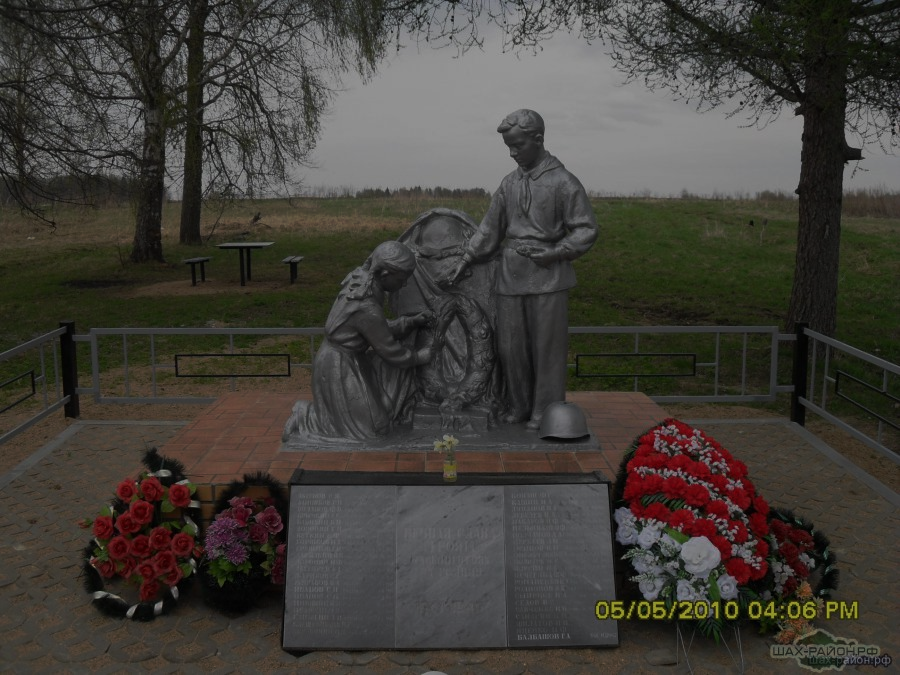 Отправлено 10 Февраль 2016 - 00:30 ПРОЧЛА В ТЕМЕ ПРО 98 СД (1 ФОРМИРОВАНИЯ) ИНТЕРЕСНУЮ ЦИТАТУ ИЗ ВОСПОМИНАНИЙ БОЙЦА 308 СП  : "Бывший рядовой 308-го стрелкового полка 98-й дивизии Константин Федорович Чухланцев писал в своих воспоминаниях: "…Пребывание на фронте было подобно кошмарному сну. Оборонительные бои, …контратаки с фашистами, вооруженными до зубов, снова отход под непрерывным огнем противника. Было досадно и больно, что за время боев мы не видели ни наших самолетов, ни танков, ни минометов, ни гранат, а лишь одни винтовки, к которым было мало патронов…".ЗАГЛЯНУЛА НА ОБД-МЕМОРИАЛ: есть про него (попал в плен) http://www.obd-memor...htm?id=65677099можно бы выложить ниже его цитаты в тему ))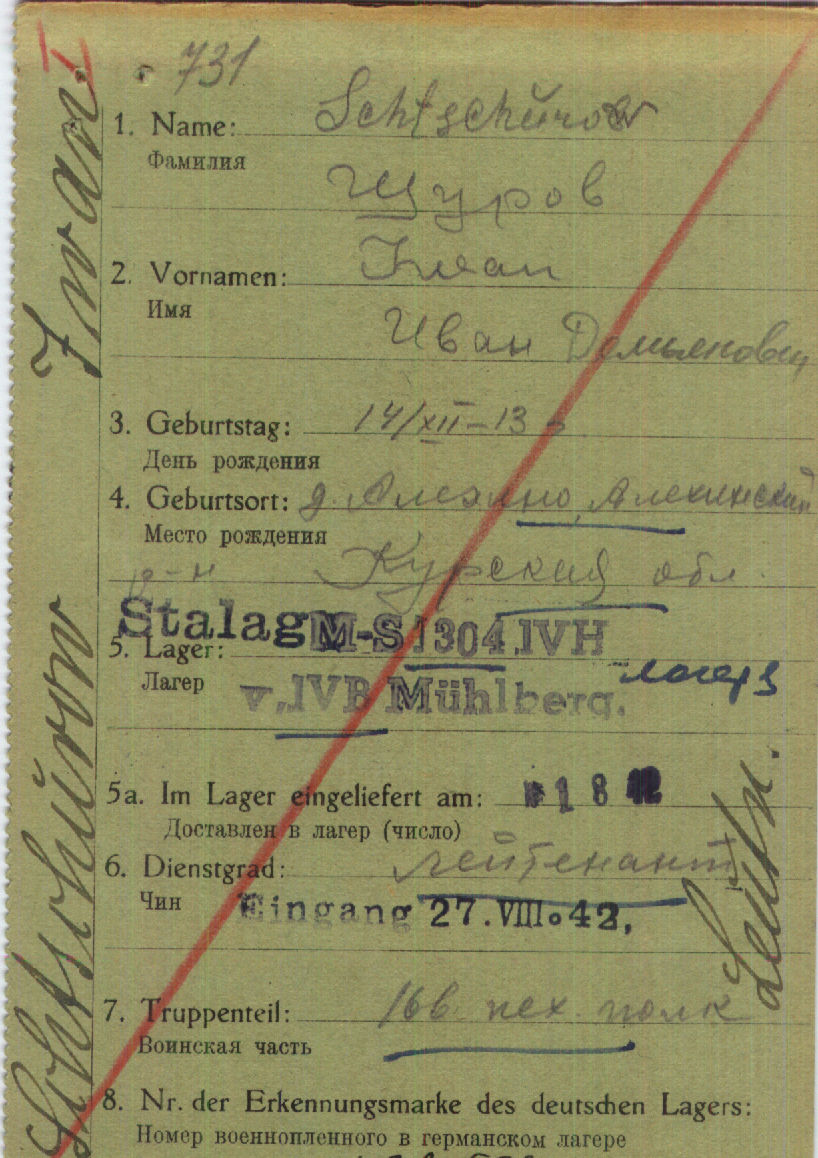 Размещение заказа осуществляется специализированной организациейАдминистрация сельского поселения Серединское Почтовый адресРоссийская Федерация, 143721, Московская обл, Шаховской р-н, Середа с, Школьная, 13, 2Фактический адресРоссийская Федерация, 143721, Московская обл, Шаховской р-н, Середа с, Школьная, 13, 2Телефон7-49637-64134Факс7-49637-64211Электронная почтаadmin-sered@rambler.ruКонтактное лицоКондауров Андрей Викторович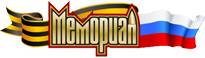 Войти|Регистрация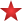 На главную | Расширенный поиск | Обратная связь | Избранное | Помощь | А А А <предыдущая найденная    следующая найденная> Вернуться к поиску    Вернуться к результатам поиска 87180852871808528718085287180852Информация о захороненииИнформация о захороненииИнформация о захороненииИнформация о захороненииСтрана захороненияСтрана захороненияРоссияРегион захороненияРегион захороненияМосковская обл.Номер захоронения в ВМЦНомер захоронения в ВМЦ50-905/2014Первичное место захороненияПервичное место захороненияШаховской р-н, поселение СерединскоеДата создания современного места захороненияДата создания современного места захоронения__.__.1941Дата последнего захороненияДата последнего захоронения__.__.1941Вид захороненияВид захоронениямемориальное захоронениеСостояние захороненияСостояние захоронениятребует реконструкцииКоличество могилКоличество могил1Захоронено всегоЗахоронено всего32Захоронено известныхЗахоронено известных24Захоронено неизвестныхЗахоронено неизвестных8Кто шефствует над захоронениемКто шефствует над захоронениемООО "Раймолоко" ИП Куликова Г.А.Откуда производились перезахороненияОткуда производились перезахороненияд. Городище,д. Ивановское,д. Левкиево,д. МаксимковоПросмотреть донесение   Обобщенная информация и список документов Скрыть образы 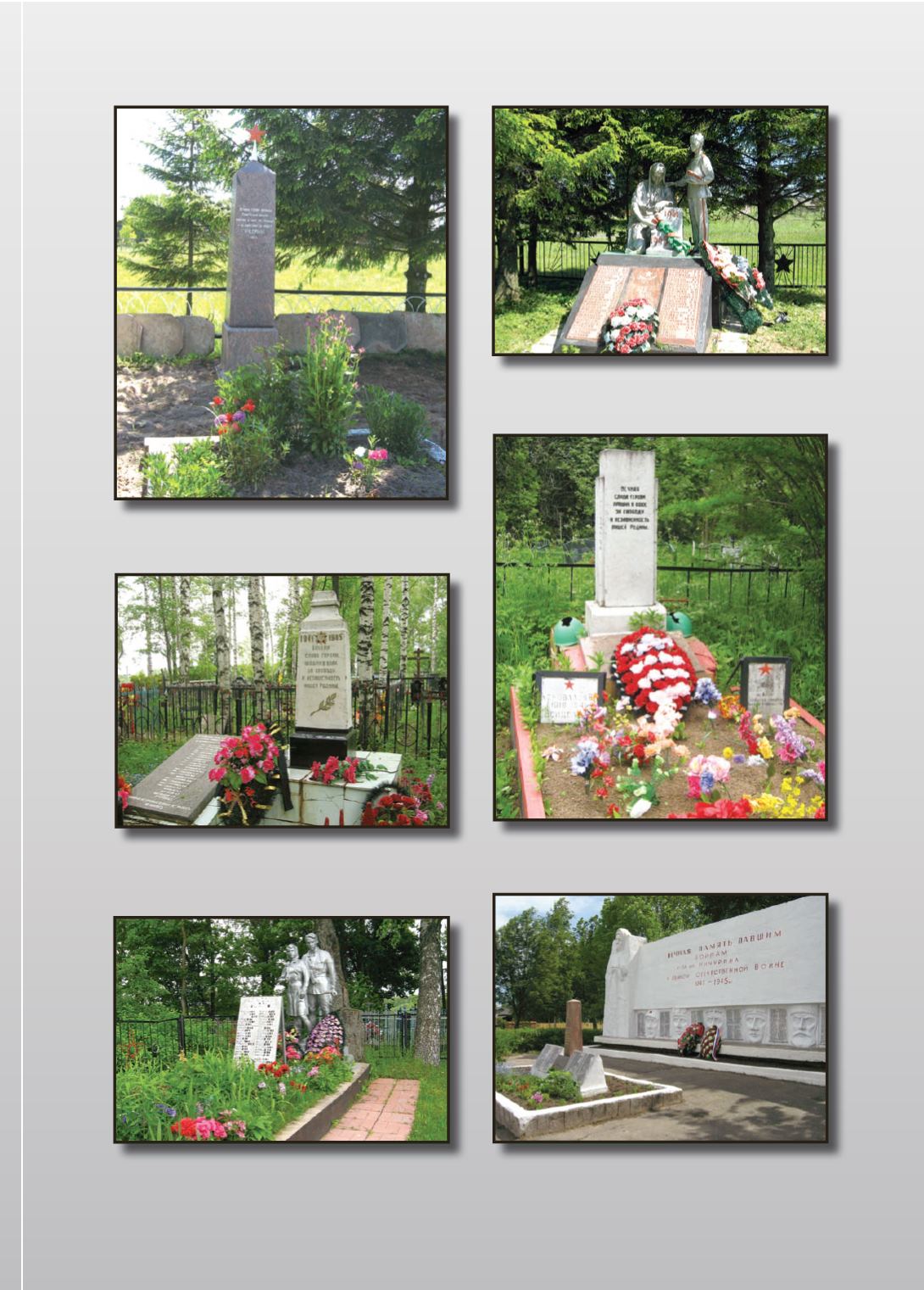 <<< страница:   из 4 > >>Источники фактической информации Погибшие, умершие от ран и пропавшие без вести на территории Московской области 98-я стрелковая дивизия98-я стрелковая дивизияВойска:сухопутныеРод войск:пехотаФормирование:1939Расформирование (преобразование):26 сентября 1941Боевой путьБоевой путьБелоруссияБелоруссияНа датуФронтАрмияКорпус22.06.1941Резерв Ставки ГК22-я армия51-й стрелковый корпус01.07.1941Резерв Ставки ГК22-я армия51-й стрелковый корпус10.07.1941Западный фронт22-я армия51-й стрелковый корпус01.08.1941Западный фронт22-я армия51-й стрелковый корпус01.09.1941Западный фронт22-я армия51-й стрелковый корпусФИОЗваниеПериодСоловьёв[3]1939Антюфеев Иван Михайловичполковникноябрь — декабрь 1939Марков Аким Маркович[4]генерал-майорноябрь 1940 — март 1941Гаврилов Михаил Филипповичгенерал-майор14 марта 1941 — 12 сентября 1941Евсюков Михаил Семеновичполковник13 сентября 1941 — 26 сентября 1941ФамилияЩуровЩуровИмяИванИванОтчествоДемьяновичДемьяновичДата рождения/Возраст14.12.191314.12.1913Место рожденияКурская обл., Алехинский р-н, АлехиноКурская обл., Алехинский р-н, АлехиноЛагерный номер162583162583Дата пленения22.07.194122.07.1941Место плененияНевельНевельЛагерьшталаг IV Bшталаг IV BСудьбапопал в пленпопал в пленПоследнее место службы166 пп166 ппВоинское званиелейтенантлейтенантНазвание источника информацииЦАМОЦАМОНомер фонда источника информацииКартотека военнопленных офицеровКартотека военнопленных офицеровПросмотреть документ   Обобщенная информация и список документов Просмотреть документ   Обобщенная информация и список документов Скрыть образы << <  страница:   из 4>>>Источники фактической информации 